Znak sprawy SA.270.1.3.2019Specyfikacja Istotnych Warunków Zamówieniadla zamówienia publicznego pn.Pełnienie nadzoru inwestorskiego 
podczas budowy obiektów małej retencji na terenie Nadleśnictwa Gryfice – Zadanie Nr 1 w leśnictwie Lubin (dawniej leśnictwo Raduń), obejmujące budowę trzech zbiorników retencyjnych wody wraz z infrastrukturą towarzyszącą w ramach „Kompleksowego projektu adaptacji lasów i leśnictwa do zmian klimatu – mała retencja oraz przeciwdziałanie erozji wodnej 
na terenach nizinnych”,                                   współfinansowanego ze środków Programu Operacyjnego Infrastruktura i Środowisko 2014-2020.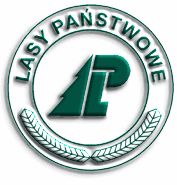 	Zamawiający:	Skarb Państwa – Państwowe Gospodarstwo Leśne Lasy Państwowe	Nadleśnictwo Gryfice z siedzibą w Gryficach		72-300 Gryfice, Osada Zdrój 1                                                            Zatwierdzono w dniu: ……..-07-2019 r.                                                                                                                                                   …………………………………….1.           Zamawiający:Skarb Państwa – Państwowe Gospodarstwo Leśne Lasy Państwowe 	
Nadleśnictwo Gryfice	
Osada Zdrój 1, 72-300 Gryfice 	
tel. 91 384 33 21,  	
fax 91 387 71 65	
e-mail:gryfice@szczecin.lasy.gov.plzwane dalej „Zamawiającym” zaprasza do udziału w postępowaniu o udzielenie zamówienia publicznego pod nazwą: Pełnienie nadzoru inwestorskiego podczas budowy obiektów małej retencji na terenie Nadleśnictwa Gryfice – Zadanie Nr 1 w leśnictwie Lubin (dawniej leśnictwo Raduń), obejmujące budowę trzech zbiorników retencyjnych wody wraz z infrastrukturą towarzyszącą, w ramach „Kompleksowego projektu adaptacji lasów i leśnictwa do zmian klimatu – mała retencja oraz przeciwdziałanie erozji wodnej na terenach nizinnych” współfinansowanego ze środków Programu Operacyjnego Infrastruktura i Środowisko na lata 2014-2020”.Postępowanie, którego dotyczy niniejsza specyfikacja istotnych warunków zamówienia (zwana dalej SIWZ), oznaczone jest znakiem SA.270.1.3.2019. Wykonawcy we wszystkich kontaktach z Zamawiającym powinni powoływać się 
na ten znak.2.	Tryb udzielenia zamówienia.2.1. 	Postępowanie prowadzone jest w trybie przetargu nieograniczonego 
na podstawie art. 10 ust. 1 oraz art. 39 – 46 ustawy z dnia 29 stycznia 2004 r. Prawo zamówień publicznych (tekst jedn.: Dz. U. z 2018 r., poz. 1986 z późn. zm. - dalej „PZP”) oraz aktów wykonawczych do PZP.2.2. 	Postępowanie prowadzone jest zgodnie z zasadami przewidzianymi dla zamówień o wartości równej lub wyższej niż kwoty określone w przepisach wydanych na podstawie art. 11 ust. 8 PZP.2.3. 	Postępowanie prowadzone jest zgodnie z zasadami przewidzianymi dla 
tzw. „procedury odwróconej”, o której mowa w art. 24aa ust. 1 i 2 PZP. Stosownie do przywołanych przepisów Zamawiający najpierw dokona oceny ofert, a następnie zbada, czy wykonawca, którego oferta została oceniona jako najkorzystniejsza nie podlega wykluczeniu oraz spełnia warunki udziału 
w postępowaniu.2.4.	Zamawiający informuje, że przedmiot niniejszego zamówienia będzie współfinansowany ze środków Unii Europejskiej w ramach Programu Operacyjnego Infrastruktura i Środowiska 2014-2020: „Kompleksowy projekt adaptacji lasów i leśnictwa do zmian klimatu – mała retencja oraz przeciwdziałanie erozji wodnej na terenach nizinnych”.2.5.	Ogłoszenie o zamówieniu zostało opublikowane w Dzienniku Urzędowym UE oraz zamieszczone na tablicy ogłoszeń Zamawiającego. Zgodnie z art. 42 ust. 1 PZP specyfikację istotnych warunków zamówienia udostępnia się na stronie internetowej BIP Zamawiającego – od dnia publikacji w Dzienniku Urzędowym Unii Europejskiej do upływu terminu składania ofert.3.	Opis przedmiotu zamówienia3.1.  	Kody i nazwy CPV przedmiotu zamówienia:71247000-1 Nadzór nad robotami budowlanymi71248000-8 Nadzór nad projektem i dokumentacją3.2. 	Przedmiotem zamówienia jest usługa pełnienia nadzoru inwestorskiego podczas budowy obiektów małej retencji na terenie Nadleśnictwa Gryfice – zadanie Nr 1 w leśnictwie Lubin (dawniej leśnictwo Raduń), obejmujące budowę trzech zbiorników retencyjnych wody wraz z infrastrukturą towarzyszącą, na terenie działek nr 8/1, 279/2, 292 i 275/4, obręb Lubieszewo, gm. Gryfice, pow. gryficki.3.3.	Szczegółowy zakres przedmiotu umowy.3.3.1. 	Do obowiązków Wykonawcy przed przystąpieniem do realizacji robót należy:1) zapoznanie się z dokumentacją projektową, w tym projektem budowlanym 
i wykonawczym, kartą informacyjną przedsięwzięcia, operatem i decyzją wodno-prawnymi, specyfikacją techniczną wykonania i odbioru robót oraz decyzjami organów administracyjnych, Podręcznikiem  wdrażania projektu - "Wytyczne do realizacji zadań i obiektów małej retencji  i przeciwdziałania erozji wodnej"  część I Zakres Rzeczowy i część II Podręcznik Procedur2) sprawdzenie i analiza dokumentacji projektowej wraz z weryfikacją kosztorysu i przedmiaru robót oraz przedłożenie sprawozdania z dokonanej analizy wraz z uwagami i wnioskami dotyczącymi ewentualnie proponowanych zmian.3.3.2. 	Do obowiązków Wykonawcy na etapie realizacji robót należy:uczestnictwo w przekazaniu terenu budowy dla wykonawcy robót budowlanych,prowadzenie nadzoru nad prawidłowym przebiegiem robót budowlanych - pod względem technicznym, jakościowym, organizacyjnym, formalnym 
i terminowym, zgodnie z umową, która zostanie zawarta z Wykonawcą robót oraz harmonogramem rzeczowo finansowym; pobyt na terenie budowy powinien trwać tak długo, jak tego wymaga skuteczność nadzoru i mieć miejsce nie rzadziej niż raz na tydzień (w trakcie realizacji robót); 
z każdego pobytu na budowie nadzór inwestorski zobowiązany jest sporządzić protokół z dokonanych czynności i ustaleń, z udziałem kierownika budowy lub robót, współpraca z nadzorem autorskim oraz innymi Wykonawcami pełniącymi jakiekolwiek czynności kontrolne lub nadzorcze związane z realizacją robót,  np. monitoringu przyrodniczego, hydrologicznego itp. kontrola prawidłowości prowadzenia dziennika budowy i dokonywanie w nim              wpisów stwierdzających wszystkie okoliczności mające znaczenie dla właściwego przebiegu procesu budowlanego,kontrola i opiniowanie przedstawionych przez wykonawców technologii robót, materiałów, harmonogramów oraz przedstawianie ich do zatwierdzenia Zamawiającemu,kontrola robót zanikających lub ulegających zakryciu, niezbędnych przeglądów międzyoperacyjnych, prób i sprawdzeń wynikających z dokumentacji projektowej oraz specyfikacji technicznych wykonania i odbioru robót lub wskazanych norm,sprawdzanie wymaganych atestów, aprobat i gwarancji na materiały 
i urządzenia, ujęte w dokumentacji projektowej i specyfikacjach technicznych,  rozstrzyganie wątpliwości natury technicznej, powstałych w toku prowadzonych robót, a w razie potrzeby zaciąganie opinii autora projektu, 
z wyjątkiem spraw mających wpływ na zmianę kosztów budowy,składanie comiesięcznych raportów o stanie zaawansowania inwestycji oraz informowanie na bieżąco o występujących trudnościach w realizacji budowy 
i odstępstwach od umowy zawartej pomiędzy Zamawiającym, a Wykonawcą robót,uczestniczenie przy przeprowadzeniu wszystkich prób, pomiarów 
i sprawdzeń, udział w spotkaniach organizowanych przez Zamawiającego 
w sprawach dotyczących realizacji przedmiotowej inwestycji,sprawdzenie kompletności dokumentów odbiorowych przygotowanych przez Wykonawcę po zakończeniu robót,uczestnictwo w komisji odbioru końcowego inwestycji, przygotowanie oraz przedłożenie Zamawiającemu, w terminie 15 dni od daty podpisania protokołu końcowego budowy, sprawozdania końcowego zgodnie 
z realizacją inwestycji,udział w ewentualnych kontrolach państwowego nadzoru budowlanego 
lub innych upoważnionych organów,przygotowanie w imieniu Zamawiającego kompletu dokumentów oraz wniosku o udzielenie pozwolenia na użytkowanie obiektu.3.3.3. 	Do obowiązków Wykonawcy po zakończeniu realizacji robót należy:uczestnictwo w przeglądach i komisjach odbiorów w okresie gwarancji 
i rękojmi, jakiego udzieli Zamawiającemu Wykonawca robót budowlanych,kontrola i potwierdzanie usunięcia wad.Szczegółowy zakres robót budowlanych, które będą objęte nadzorem, określa dokumentacja projektowa, stanowi załącznik nr 9 niniejszej SIWZ.4. 	Termin wykonania zamówienia.	Przedmiot zamówienia będzie realizowany od dnia zawarcia umowy do czasu upływu okresu gwarancji (Wykonawca robót budowlanych może udzielić gwarancji na okres 60-72 miesięcy), jakiego Zamawiającemu udzieli wykonawca robót budowlanych, przy czym wzór umowy na wykonanie robót budowlanych przewiduje termin realizacji: do dnia 30.11.2019 r. (w tym wykonanie bezpośrednich robót budowlanych do dnia 31.10.2019 r.)5. 	Oferty wariantowe i częściowe. 	Zamawiający nie dopuszcza składania ofert wariantowych w rozumieniu 
	art. 2 pkt 7 PZP. Zamówienie musi być zrealizowane zgodnie z wymaganiami 	określonymi w niniejszej Specyfikacji Istotnych Warunków Zamówienia. 	Zamawiający nie dopuszcza składania ofert częściowych w rozumieniu 
	art. 2 pkt. 6 PZP. 6. 	Warunki udziału w postępowaniu oraz opis sposobu dokonywania oceny spełniania tych warunków. 6.1. 	W postępowaniu mogą brać udział Wykonawcy, którzy spełniają warunki  udziału w postępowaniu, o których mowa w art. 22 ust. 1b PZP dotyczące:kompetencji lub uprawnień do prowadzenia określonej działalności zawodowej, o ile wynika to z odrębnych przepisów:Zamawiający nie stawia szczególnych wymagań w zakresie opisuspełniania tego warunku udziału w postępowaniu2) sytuacji ekonomicznej lub finansowej:	Zamawiający nie stawia szczególnych wymagań w zakresie opisu spełniania warunku udziału w postępowaniu w odniesieniu do warunku dot. sytuacji finansowej. Warunek w odniesieniu do sytuacji ekonomicznej,  zostanie spełniony, jeśli Wykonawca wykaże, że posiada ubezpieczenie od odpowiedzialności cywilnej w zakresie prowadzonej działalności związanej z przedmiotem zamówienia na sumę gwarancyjną nie mniejszą niż 10.000 zł.3) zdolności technicznej lub zawodowej:	Warunek ten w zakresie osób skierowanych przez wykonawcę do realizacji zamówienia, zostanie uznany za spełniony, jeśli Wykonawca wykaże, że dysponuje lub będzie dysponował co najmniej jedną osobą, która posiada uprawnienia budowlane do  kierowania robotami budowlanymi w specjalności inżynieryjnej hydrotechnicznej bez ograniczeń;wydane zgodnie z art. 12, art. 12a oraz art. 14 ustawy z dnia 7 lipca 1994 r. Prawo budowlane (tekst jedn. Dz. U. z 2018 r. poz. 1202 z późn. zm.) lub odpowiadające im ważne uprawnienia budowlane, które zostały wydane na podstawie wcześniej obowiązujących przepisów lub odpowiadające im uprawnienia wydane obywatelom państw Europejskiego Obszaru Gospodarczego oraz Konfederacji Szwajcarskiej, z zastrzeżeniem art. 12a oraz innych przepisów ustawy Prawo budowlane oraz ustawy z dnia 22 grudnia 2015 r. o zasadach uznawania kwalifikacji zawodowych nabytych w państwach członkowskich Unii Europejskiej (tekst jedn. Dz. U. z 2018 r., poz. 2272), które uprawniają do pełnienia samodzielnych funkcji technicznych w budownictwie przy realizacji przedmiotu zamówienia, biorąc pod uwagę jego zakres.	6.2.		O udzielenie niniejszego zamówienia mogą ubiegać się Wykonawcy 
	nie wykluczeni na podstawie art. 24 ust. 1 pkt 12-23 PZP, art. 24 ust. 5 pkt 1-2
	i 4-8 PZP. 	Na podstawie:art. 24 ust. 5 pkt 1 PZP Zamawiający wykluczy z postępowania o udzielenie zamówienia publicznego wykonawcę, w stosunku do którego otwarto likwidację, w zatwierdzonym przez sąd układzie w postępowaniu restrukturyzacyjnym jest przewidziane zaspokojenie wierzycieli przez likwidację jego majątku lub sąd zarządził likwidację jego majątku w trybie
art. 332 ust. 1 ustawy z dnia 15 maja 2015 r. - Prawo restrukturyzacyjne (Dz. U. z 2017 r. poz. 1508 oraz z 2018 r. poz. 149, 398, 1544 i 1629) lub którego upadłość ogłoszono, z wyjątkiem wykonawcy, który po ogłoszeniu upadłości zawarł układ zatwierdzony prawomocnym postanowieniem sądu, jeżeli układ nie przewiduje zaspokojenia wierzycieli przez likwidację majątku upadłego, chyba że sąd zarządził likwidację jego majątku w trybie art. 366 ust. 1 ustawy z dnia 28 lutego 2003 r. - Prawo upadłościowe (Dz. U. z 2017 r. poz. 2344 i 2491 oraz z 2018 r. poz. 398, 685, 1544 i 1629);art. 24 ust. 5 pkt 2 PZP Zamawiający wykluczy z postępowania o udzielenie zamówienia publicznego wykonawcę, który w sposób zawiniony poważnie naruszył obowiązki zawodowe, co podważa jego uczciwość, 
w szczególności, gdy wykonawca w wyniku zamierzonego działania 
lub rażącego niedbalstwa nie wykonał lub nienależycie wykonał zamówienie, co zamawiający jest w stanie wykazać za pomocą stosownych środków dowodowych;art. 24 ust. 5 pkt 4 PZP Zamawiający wykluczy z postępowania o udzielenie zamówienia publicznego wykonawcę, który z przyczyn leżących po jego stronie, nie wykonał albo nienależycie wykonał w istotnym stopniu wcześniejszą umowę w sprawie zamówienia publicznego lub umowę koncesji, zawartą z zamawiającym, o którym mowa w art. 3 ust. 1 pkt 1-4 PZP, co doprowadziło do rozwiązania umowy lub zasądzenia odszkodowania;art. 24 ust. 5 pkt 5 PZP Zamawiający wykluczy z postępowania o udzielenie zamówienia publicznego wykonawcę będącego osobą fizyczną, którego prawomocnie skazano za wykroczenie przeciwko prawom pracownika lub wykroczenie przeciwko środowisku, jeżeli za jego popełnienie wymierzono karę aresztu, ograniczenia wolności lub karę grzywny nie niższą niż 3000 złotych;art. 24 ust. 5 pkt 6 PZP Zamawiający wykluczy z postępowania o udzielenie zamówienia publicznego wykonawcę, jeżeli urzędującego członka jego organu zarządzającego lub nadzorczego, wspólnika spółki w spółce jawnej lub partnerskiej albo komplementariusza w spółce komandytowej 
lub komandytowo-akcyjnej lub prokurenta prawomocnie skazano 
za wykroczenie, o którym mowa w art. 24 ust. 5 pkt 5 PZP;art. 24 ust. 5 pkt 7 PZP Zamawiający wykluczy z postępowania o udzielenie zamówienia publicznego wykonawcę, wobec którego wydano ostateczną decyzję administracyjną o naruszeniu obowiązków wynikających z przepisów prawa pracy, prawa ochrony środowiska lub przepisów o zabezpieczeniu społecznym, jeżeli wymierzono tą decyzją karę pieniężną nie niższą niż 3000 złotych;art. 24 ust. 5 pkt 8 PZP Zamawiający wykluczy z postępowania o udzielenie zamówienia publicznego wykonawcę, który naruszył obowiązki dotyczące płatności podatków, opłat lub składek na ubezpieczenia społeczne lub zdrowotne, co Zamawiający jest w stanie wykazać za pomocą stosownych środków dowodowych, z wyjątkiem przypadku, o którym mowa w art. 24 ust. 1 pkt 15 PZP, chyba że wykonawca dokonał płatności należnych podatków, opłat lub składek na ubezpieczenia społeczne lub zdrowotne wraz z odsetkami lub grzywnami lub zawarł wiążące porozumienie w sprawie spłaty tych należności.6.3.		Ocena spełniania warunków udziału w postępowaniu dokonana zostanie 	zgodnie z formułą „spełnia”/„nie spełnia”, w oparciu o informacje zawarte
	w jednolitym europejskim dokumencie zamówienia JEDZ, następnie 	potwierdzonych w dokumentach lub oświadczeniach, o których mowa w pkt 7, 	złożonych przez Wykonawców.6.4.		W przypadku wykonawców wspólnie ubiegających się o udzielenie zamówienia, 	każdy z warunków udziału w postępowaniu, określonych w pkt 6.1, winien 	spełniać co najmniej jeden z tych wykonawców albo wszyscy Wykonawcy 	wspólnie. Żaden z wykonawców wspólnie ubiegających się o udzielenie 	zamówienia nie może podlegać wykluczeniu z postępowania.6.5.		Wykonawcy wspólnie ubiegający się o zamówienie powinni ustanowić 	pełnomocnika do reprezentowania ich w postępowaniu o udzielenie zamówienia 	albo reprezentowania w postępowaniu i zawarcia umowy w sprawie 	zamówienia publicznego. Zaleca się, aby Pełnomocnikiem był jeden 
	z Wykonawców wspólnie ubiegających się o udzielenia zamówienia.6.6.	 	Pełnomocnictwo winno zawierać, co najmniej:określenie celu gospodarczego,oświadczenia Wykonawców o przyjęciu odpowiedzialności solidarnej,wskazanie pełnomocnika upoważnionego do reprezentowania Wykonawców w postępowaniu lub reprezentowania ich w postępowaniu i do zawarcia umowy oraz wskazanie podmiotów występujących wspólnie wraz z wymienieniem ich nazwy i adresu (siedziby) tych podmiotów,6.7.		Pełnomocnictwo musi być podpisane (wystawione) przez uprawnione osoby 	wszystkich Wykonawców występujących wspólnie i udzielających 	pełnomocnictwa.6.8. 	Pełnomocnictwo powinno zostać złożone wraz z ofertą, pod rygorem nieważności, w postaci elektronicznej, opatrzone kwalifikowanym podpisem elektronicznym.6.9. 	Wszelka korespondencja prowadzona będzie wyłącznie z ustanowionym 	Pełnomocnikiem.6.10. 	Jeżeli oferta Wykonawców wspólnie ubiegających się o zamówienie zostanie 	wybrana do realizacji niniejszego zamówienia, Zamawiający żąda przed 	zawarciem umowy w sprawie zamówienia, umowy regulującej współpracę tych 	Wykonawców (art. 23 ust. 4 PZP)6.11.	Na podstawie art. 22d ust. 2 PZP Zamawiający może, na każdym etapie 	postępowania, uznać, że wykonawca nie posiada wymaganych zdolności, jeżeli 	zaangażowanie zasobów technicznych lub zawodowych wykonawcy w inne 	przedsięwzięcia gospodarcze wykonawcy może mieć negatywny wpływ 
	na realizację zamówienia.7. 		Wykaz oświadczeń lub dokumentów, jakie mają dostarczyć wykonawcy 
	w celu potwierdzenia braku podstaw do wykluczenia z postępowania 
	oraz w celu potwierdzenia spełnienia warunków udziału w postępowaniu. 7.1. 	W celu potwierdzenia braku podstaw do wykluczenia z postępowania, o których 	mowa w pkt 6.2. oraz w celu potwierdzenia spełnienia warunków udziału 
	w postępowaniu, o których mowa w pkt 6.1. Wykonawca będzie obowiązany 	przedstawić Zamawiającemu następujące oświadczenia i dokumenty 
	(w terminach wskazanych w niniejszej SIWZ):  Aktualne na dzień składania ofert oświadczenie Wykonawcy stanowiące wstępne potwierdzenie spełnienia warunków udziału w postępowaniu określonych w niniejszej SIWZ i braku podstaw do wykluczenia, złożone na formularzu jednolitego europejskiego dokumentu zamówienia (dalej: „JEDZ”), którego wzór określa Rozporządzenie Wykonawcze Komisji (UE) 2016/7 z dnia 5 stycznia 2016 r. ustanawiające standardowy formularz jednolitego europejskiego dokumentu zamówienia (Dz. Urz. UE seria L 2016 r. Nr 3, s. 16). JEDZ należy złożyć wraz z ofertą. JEDZ Wykonawca sporządza, pod rygorem nieważności, w postaci elektronicznej, opatrzonej kwalifikowanym podpisem elektronicznym.Treść JEDZ określona została w Załączniku nr 2 do SIWZ, jednakże z uwagi na konieczność złożenia JEDZ w postaci elektronicznej, Zamawiający zaleca skorzystanie z edytowalnej wersji tego dokumentu zamieszczonej na stronie Zamawiającego lub na stroniehttps://www.uzp.gov.pl/baza-wiedzy/jednolity-europejski-dokument-zamowienia.W JEDZ należy podać następujące informacje: -	na potwierdzenie braku podstaw do wykluczenia wskazanych w art. 24 
ust. 1 pkt 13 – 14 PZP – informacje wymagane w Części III lit. A JEDZ 
oraz w Części III lit. C wiersz drugi JEDZ (w zakresie przestępstw 
o których mowa w art. 181-188 oraz 218-221 Kodeksu karnego, a także przestępstwa, o którym mowa w art. 9 lub 10 ustawy z dnia 15 czerwca 
2012 r. o skutkach powierzania wykonywania pracy cudzoziemcom przebywającym wbrew przepisom na terytorium Rzeczypospolitej Polskiej) oraz w Części III lit. D JEDZ (w zakresie przestępstw, o których mowa 
w art. 270-277, 278-298 oraz 300-307 Kodeksu karnego);-	na potwierdzenie braku podstaw do wykluczenia wskazanych w art. 24 
ust. 1 pkt 15 PZP – informacje wymagane w Części III lit. B JEDZ;-	na potwierdzenie braku podstaw do wykluczenia wskazanych w art. 24 
ust. 1 pkt 16 PZP – informacje wymagane w Części III lit. C wiersz dziewiąty JEDZ;-	na potwierdzenie braku podstaw do wykluczenia wskazanych w art. 24 
ust. 1 pkt 17 PZP – informacje wymagane w Części III lit. C wiersz dziewiąty JEDZ;-	na potwierdzenie braku podstaw do wykluczenia wskazanych w art. 24 
ust. 1 pkt 18 PZP – informacje wymagane w Części III lit. C wiersz dziewiąty JEDZ;-	na potwierdzenie braku podstaw do wykluczenia wskazanych w art. 24 
ust. 1 pkt 19 PZP – informacje wymagane w Części III lit. C wiersz siódmy JEDZ;-	na potwierdzenie braku podstaw do wykluczenia wskazanych w art. 24 
ust. 1 pkt 20 PZP – informacje wymagane w Części III lit. C wiersz piąty JEDZ;-	na potwierdzenie braku podstaw do wykluczenia wskazanych w art. 24 
ust. 1 pkt 21 PZP – informacje wymagane w Części III lit. D JEDZ;-	na potwierdzenie braku podstaw do wykluczenia wskazanych w art. 24 
ust. 1 pkt 22 PZP – informacje wymagane w Części III lit. D JEDZ;-	na potwierdzenie braku podstaw do wykluczenia wskazanych w art. 24 
ust. 5 pkt 1 PZP – informacje wymagane w Części III lit. C wiersz trzeci JEDZ;-	na potwierdzenie braku podstaw do wykluczenia wskazanych w art. 24 
ust. 5 pkt 2 PZP – informacje wymagane w Części III lit. C wiersz czwarty JEDZ;-	na potwierdzenie braku podstaw do wykluczenia wskazanych w art. 24 
ust. 5 pkt 4 PZP – informacje wymagane w Części III lit. C wiersz ósmy JEDZ;-	na potwierdzenie braku podstaw do wykluczenia wskazanych w art. 24 
ust. 5 pkt 5 PZP – informacje wymagane w Części III lit. C wiersz drugi JEDZ;-	na potwierdzenie braku podstaw do wykluczenia wskazanych w art. 24 
ust. 5 pkt 6 PZP – informacje wymagane w Części III lit. C wiersz drugi JEDZ;-	na potwierdzenie braku podstaw do wykluczenia wskazanych w art. 24 
ust. 5 pkt 7 PZP – informacje wymagane w Części III lit. C wiersz drugi JEDZ;- 	na potwierdzenie braku podstaw do wykluczenia wskazanych w art. 24 ust. 5 pkt 8 PZP – informacje wymagane w Części III lit B JEDZ-	na potwierdzenie spełnienia warunku udziału w postępowaniu, dotyczącego sytuacji ekonomicznej – informacje nt. ubezpieczenia od odpowiedzialności cywilnej w zakresie prowadzonej działalności związanej z przedmiotem zamówienia na sumę gwarancyjną nie niższą niż 10 000 zł, które należy podać w Części IV lit. B (pkt 5) JEDZ;-	na potwierdzenie spełnienia warunku udziału w postępowaniu, dotyczącego posiadania zdolności technicznej lub zawodowej, w zakresie osób skierowanych przez wykonawcę do realizacji zamówienia – informacje nt. osób skierowanych przez Wykonawcę do realizacji zamówienia spełniających wymagania określone w pkt 6.1. ppkt 3, które podać należy 
w Części IV lit. C (pkt 2) JEDZ. We wskazanej części JEDZ należy podać informacje nt. danych personalnych (imię i nazwisko) osób skierowanych przez wykonawcę 
do realizacji zamówienia, zakresu wykonywanych przez nich czynności, posiadanych uprawnień (wraz z podaniem ich zakresu, daty i pełnej podstawy prawnej ich wydania) oraz podstawy dysponowania.Dokument lub dokumenty potwierdzające (wraz z potwierdzeniem opłacenia gotówką lub wykonania przelewu), że wykonawca jest ubezpieczony od odpowiedzialności cywilnej w zakresie prowadzonej działalności związanej z przedmiotem zamówienia na sumę gwarancyjną określoną przez Zamawiającego w pkt 6.1 ppkt 2 SIWZ.Jeżeli z uzasadnionej przyczyny wykonawca nie może złożyć dokumentów dotyczących sytuacji finansowej lub ekonomicznej wymaganych przez zamawiającego, może złożyć inny dokument, który w wystarczający sposób potwierdza spełnianie opisanego przez zamawiającego warunku udziału w postępowaniu.Odpis z właściwego rejestru lub z centralnej ewidencji i informacji 
o działalności gospodarczej, jeżeli odrębne przepisy wymagają wpisu 
do rejestru lub ewidencji, w celu potwierdzenia braku podstaw wykluczenia 
na podstawie art. 24 ust. 5 pkt 1 PZP; Zaświadczenie właściwego naczelnika urzędu skarbowego potwierdzające, 
że wykonawca nie zalega z opłacaniem podatków, wystawione nie wcześniej niż 3 miesiące przed upływem terminu składania ofert lub inny dokument potwierdzający, że wykonawca zawarł porozumienie z właściwym organem podatkowym w sprawie spłat tych należności wraz z ewentualnymi odsetkami lub grzywnami, w szczególności uzyskał przewidziane prawem zwolnienie, odroczenie lub rozłożenie na raty zaległych płatności lub wstrzymanie w całości wykonania decyzji właściwego organu; Zaświadczenie właściwej terenowej jednostki organizacyjnej Zakładu Ubezpieczeń Społecznych lub Kasy Rolniczego Ubezpieczenia Społecznego albo inny dokument potwierdzający, że wykonawca nie zalega z opłacaniem składek na ubezpieczenia społeczne lub zdrowotne, wystawione nie wcześniej niż 3 miesiące przed upływem terminu składania ofert lub inny dokument potwierdzający, że wykonawca zawarł porozumienie z właściwym organem w sprawie spłat tych należności wraz z ewentualnymi odsetkami lub grzywnami, w szczególności uzyskał przewidziane prawem zwolnienie, odroczenie lub rozłożenie na raty zaległych płatności lub wstrzymanie w całości wykonania decyzji właściwego organu; Informację z Krajowego Rejestru Karnego w zakresie określonym w art. 24 ust. 1 pkt 13, 14 i 21 PZP oraz, odnośnie skazania za wykroczenie na karę aresztu, w zakresie określonym przez zamawiającego na podstawie art. 24 ust. 5 pkt 5 i 6 PZP, wystawioną nie wcześniej niż 6 miesięcy przed upływem terminu składania ofert;  Oświadczenie wykonawcy o braku wydania wobec niego prawomocnego wyroku sądu lub ostatecznej decyzji administracyjnej o zaleganiu 
z uiszczaniem podatków, opłat lub składek na ubezpieczenia społeczne lub zdrowotne albo – w przypadku wydania takiego wyroku lub decyzji 
– dokumenty potwierdzające dokonanie płatności tych należności wraz 
z ewentualnymi odsetkami lub grzywnami lub zawarcie wiążącego porozumienia w sprawie spłat tych należności (w odniesieniu do przesłanki wykluczenia opisanej w art. 24 ust. 1 pkt 15 PZP) - wg wzoru stanowiącego załącznik nr 4 do SIWZ; Oświadczenie wykonawcy o braku orzeczenia wobec niego tytułem środka zapobiegawczego zakazu ubiegania się o zamówienia publiczne 
(w odniesieniu do przesłanki wykluczenia opisanej w art. 24 ust. 1 pkt 22 PZP) - wg wzoru stanowiącego załącznik nr 4 do SIWZ; Oświadczenie wykonawcy o braku wydania prawomocnego wyroku sądu skazującego za wykroczenie na karę ograniczenia wolności lub grzywny 
w zakresie określonym przez zamawiającego na podstawie art. 24 ust. 5 pkt 5 i 6 PZP - wg wzoru stanowiącego załącznik nr 4 do SIWZ;Oświadczenie wykonawcy o braku wydania wobec niego ostatecznej decyzji administracyjnej o naruszeniu obowiązków wynikających z przepisów prawa pracy, prawa ochrony środowiska lub przepisów o zabezpieczeniu społecznym w zakresie określonym przez zamawiającego na podstawie art. 24 ust. 5 pkt 7 PZP - wg wzoru stanowiącego załącznik nr 4 do SIWZ; Oświadczenie wykonawcy o niezaleganiu z opłacaniem podatków i opłat lokalnych, o których mowa w ustawie z dnia 12 stycznia 1991 r. o podatkach 
i opłatach lokalnych (Dz. U. z 2016 r. poz. 716) - wg wzoru stanowiącego załącznik nr 4 do SIWZ;Wykaz osób, skierowanych przez wykonawcę do realizacji zamówienia, wraz z informacjami na temat ich kwalifikacji zawodowych i uprawnień (wraz z podaniem ich zakresu, daty i pełnej podstawy prawnej ich wydania) niezbędnych do wykonania zamówienia publicznego, a także zakresu wykonywanych przez nie czynności oraz informacją o podstawie do dysponowania tymi osobami - wg wzoru stanowiącego załącznik nr 5 do SIWZ.Dokumenty wskazane w pkt 7.1 ppkt 2 ÷ 12 Wykonawca będzie obowiązany złożyć w terminie wskazanym przez Zamawiającego, nie krótszym niż 10 dni, określonym w wezwaniu wystosowanym przez Zamawiającego do Wykonawcy po otwarciu ofert w trybie art. 26 ust. 1 PZP. Dokumenty wskazane w pkt 7.1 ppkt 2 ÷ 12 powinny być aktualne na dzień ich złożenia.7.2.		W celu potwierdzenia braku podstaw do wykluczenia z postępowania 
	o udzielenie zamówienia w okolicznościach, o których mowa w art. 24 ust. 1 
	pkt 23 PZP Wykonawca będzie zobowiązany złożyć oświadczenie 
	o przynależności lub braku przynależności do tej samej grupy kapitałowej 
	(wg wzoru stanowiącego załącznik nr 3 do SIWZ). Niezwłocznie po otwarciu 	ofert zamawiający zamieści na stronie internetowej informacje dotyczące (1) kwoty jaką zamierza przeznaczyć na sfinansowanie zamówienia, (2) firm oraz adresów wykonawców, którzy złożyli oferty w terminie oraz (3) zaoferowanych przez nich cen brutto oraz deklarowanych ilości pobytów na budowie w ciągu tygodnia. Wykonawca, w terminie 3 dni od dnia zamieszczenia na stronie internetowej w/w informacji przekazuje zamawiającemu oświadczenie o przynależności lub braku przynależności do tej samej grupy kapitałowej. Wzór oświadczenia zawarty jest w załączniku nr 3 do SIWZ. Wraz ze złożeniem 	oświadczenia, wykonawca może przedstawić dokumenty bądź informacje potwierdzające, że powiązania z innym wykonawcą nie prowadzą do zakłócenia konkurencji w postępowaniu o udzielenie zamówienia. W przypadku wykonawców wspólnie ubiegających się o udzielenie zamówienia oświadczenie składa każdy z takich wykonawców.  7.3. 	Wykonawca może polegać na zdolnościach technicznych lub zawodowych 	(warunki wskazane w pkt 6.1 ppkt 3 lub sytuacji finansowej lub ekonomicznej 	(warunki wskazane w pkt 6.1 ppkt 2) innych podmiotów, niezależnie od 	charakteru prawnego łączących go z nimi stosunków. Wykonawca w takiej 	sytuacji musi udowodnić zamawiającemu, że realizując zamówienie będzie 	dysponował niezbędnymi zasobami tych podmiotów, w szczególności 	przedstawiając zobowiązanie tych podmiotów do oddania mu do dyspozycji 	niezbędnych zasobów na potrzeby realizacji zamówienia. 		Dokument, z którego będzie wynikać zobowiązanie podmiotu trzeciego 	powinien wyrażać w sposób jednoznaczny wolę udostępnienia Wykonawcy 	ubiegającemu się o zamówienie odpowiedniego zasobu, czyli wskazywać 	jakiego zasobu dotyczy, określać jego rodzaj, zakres, czas udostępnienia oraz 	inne okoliczności wynikające ze specyfiki danego zasobu. Z treści 	przedstawionego dokumentu musi jednoznacznie wynikać: (1) zakres dostępnych wykonawcy zasobów innego podmiotu; (2) sposób wykorzystania 	zasobów innego podmiotu, przez wykonawcę, przy wykonywaniu zamówienia publicznego; (3) zakres i okres udziału innego podmiotu przy wykonywaniu zamówienia publicznego; (4) czy podmiot, na zdolnościach którego wykonawca polega w odniesieniu do warunków udziału w postępowaniu dotyczących wykształcenia, kwalifikacji zawodowych lub doświadczenia, zrealizuje usługi, których wskazane zdolności dotyczą. 		Jeżeli Wykonawca, wykazując spełnianie warunków, o których mowa w art. 22 	ust. 1b PZP, polega na zasobach innych podmiotów na zasadach określonych 
	w art. 22a ust. 1 PZP zobowiązany jest złożyć wraz z ofertą:1)	oświadczenia podmiotu trzeciego o spełnieniu warunków udziału 
w postępowaniu (w zakresie warunku, w stosunku do którego udostępnia swój potencjał) i braku podstaw do wykluczenia złożonego na formularzu JEDZ. JEDZ podmiotu trzeciego powinien zostać złożony pod rygorem nieważności, w postaci elektronicznej, opatrzony kwalifikowanym podpisem elektronicznym.	2)	zobowiązanie podmiotu trzeciego albo inny dokument służący wykazaniu udostępnienia Wykonawcy potencjału przez podmiot trzeci zgodnie 
z pkt 7.3 SIWZ.	Wykonawca, który wykazując spełnianie warunków, o których mowa w art. 22 	ust. 1b PZP, polega na zasobach innych podmiotów na zasadach określonych 
	w art. 22a ust. 1 PZP zobowiązany będzie do przedstawienia, w odniesieniu do 	tych podmiotów, dokumentów wymienionych w pkt 7.1 ppkt 2 ÷ 11. Dokumenty 	wymienione w pkt 7.1 ppkt 2 ÷ 11 Wykonawca będzie obowiązany złożyć 
	w terminie wskazanym przez Zamawiającego, nie krótszym niż 10 dni, 	określonym w wezwaniu wystosowanym przez Zamawiającego do Wykonawcy 	po otwarciu ofert w trybie art. 26 ust. 1 PZP.7.4.		Jeżeli Wykonawca ma siedzibę lub miejsce zamieszkania poza terytorium 	Rzeczypospolitej Polskiej zamiast dokumentów: 1)	o których mowa w pkt 7.1 ppkt 3, 4 i 5 składa dokument lub dokumenty wystawione w kraju, w którym ma siedzibę lub miejsce zamieszkania, potwierdzające odpowiednio, że: (a) nie otwarto jego likwidacji ani nie ogłoszono upadłości, (b) nie zalega z uiszczeniem podatków, opłat, składek na ubezpieczenie społeczne lub zdrowotne albo, że zawarł porozumienie 
z właściwym organem w sprawie spłat tych należności wraz z ewentualnymi odsetkami lub grzywnami, w szczególności uzyskał przewidziane prawem zwolnienie, odroczenie lub rozłożenie na raty zaległych płatności lub wstrzymanie w całości wykonania decyzji właściwego organu. 2) o których mowa w pkt 7.1 ust. 6 składa informacje z odpowiedniego rejestru albo, w przypadku braku takiego rejestru, inny równoważny dokument wydany przez właściwy organ sądowy lub administracyjny kraju, w którym wykonawca ma siedzibę lub miejsce zamieszkania lub miejsce zamieszkania ma osoba, której dotyczy informacja albo dokument w zakresie określonym 
w art. 24 ust. 1 pkt 13, 14 i 21 PZP oraz w art. 24 ust. 5 pkt 5 i 6 PZP. 7.5.		Dokumenty, o których mowa w pkt. 7.4 ppkt 1) lit. (a) oraz w pkt 7.4 ppkt 2) 	powinny być wystawione nie wcześniej niż 6 miesięcy przed upływem	terminu składania ofert. Dokumenty, o których mowa w pkt. 7.4 ppkt 1) lit. (b)	powinny być wystawiane nie wcześniej niż 3 miesiące przed upływem 	terminu składania ofert. 7.6. 	Jeżeli w  kraju, w którym Wykonawca ma siedzibę lub miejsce zamieszkania lub 	miejsce zamieszkania ma osoba, której dokument dotyczy, nie wydaje się 	dokumentów, o których mowa w pkt. 7.4, zastępuje się je dokumentem
 	zawierającym odpowiednio oświadczenie wykonawcy, ze wskazaniem osoby 	albo osób uprawnionych do jego reprezentacji, lub oświadczenie osoby, której 	dokument miał dotyczyć, złożone przed notariuszem lub przed organem 	sądowym, administracyjnym albo organem samorządu zawodowego lub 	gospodarczego właściwym ze względu na siedzibę lub miejsce zamieszkania 	wykonawcy lub miejsce zamieszkania tej osoby. Postanowienia pkt. 7.5 stosuje 	się odpowiednio. 7.7.		W przypadku wątpliwości co do treści dokumentu złożonego przez Wykonawcę 	mającego siedzibę lub miejsce zamieszkania poza terytorium Rzeczypospolitej 	Polskiej, Zamawiający może zwrócić się do właściwych organów odpowiednio 	miejsca zamieszkania osoby, której dokument dotyczy lub kraju, w którym 	Wykonawca ma siedzibę lub miejsce zamieszkania, z wnioskiem o udzielenie 	niezbędnych informacji dotyczących przedłożonego dokumentu. 7.8.		Wykonawca mający siedzibę na terytorium Rzeczypospolitej Polskiej, 
	w odniesieniu do osoby mającej miejsce zamieszkania poza terytorium 	Rzeczypospolitej Polskiej, której dotyczy dokument wskazany w pkt 7.1 ppkt 6), 	składa dokument, o którym mowa w pkt 7.4 ppkt 2), w zakresie określonym 
	w art. 24 ust. 1 pkt 14 i 21 PZP oraz art. 24 ust. 5 pkt 6 PZP. Jeżeli w kraju, 
	w którym miejsce zamieszkania ma osoba, której dokument miał dotyczyć, nie
	wydaje się takich dokumentów, zastępuje się go dokumentem zawierającym 	oświadczenie tej osoby złożonym przed notariuszem lub przed organem 	sądowym, administracyjnym albo organem samorządu zawodowego lub 	gospodarczego właściwym ze względu na miejsce zamieszkania tej osoby. 	Postanowienia zawarte w pkt. 7.5 zdanie pierwsze stosuje się.7.9.		Jeżeli w dokumentach złożonych na potwierdzenie spełnienia warunków udziału 	w postępowaniu jakiekolwiek wartości zostaną podane w walucie obcej 
	to Zamawiający przeliczy wartość waluty na złote wedle średniego kursu NBP 
	z dnia przekazania ogłoszenia o zamówieniu do Dziennika Urzędowego Unii 	Europejskiej.  7.10.	W przypadku oferty wykonawców wspólnie ubiegających się o udzielenie 	zamówienia (konsorcjum):  1) W formularzu oferty należy wskazać firmy (nazwy) wszystkich Wykonawców wspólnie ubiegających się o udzielenie zamówienia,2) Oferta musi być podpisana w taki sposób, by wiązała prawnie wszystkich Wykonawców wspólnie ubiegających się o udzielenie zamówienia. Oferta powinna zostać złożona przed upływem terminu składania ofert pod rygorem nieważności, w postaci elektronicznej, opatrzona kwalifikowanym podpisem elektronicznym. Osoba podpisująca ofertę musi posiadać umocowanie prawne do reprezentacji. Umocowanie musi wynikać z treści pełnomocnictwa załączonego do oferty – treść pełnomocnictwa powinna dokładnie określać zakres umocowania. Pełnomocnictwo powinno zostać złożone wraz z ofertą, pod rygorem nieważności, w postaci elektronicznej, opatrzone kwalifikowanym podpisem elektronicznym,3) JEDZ składa każdy z wykonawców wspólnie ubiegających się o zamówienie. 
Dokumenty te potwierdzają spełnianie warunków udziału w postępowaniu oraz brak podstaw wykluczenia w zakresie, w którym każdy z wykonawców wykazuje spełnianie warunków udziału w postępowaniu oraz brak podstaw wykluczenia. Oświadczenie wykonawców wspólnie ubiegających się o udzielenie zamówienia składane na formularzu JEDZ powinno zostać złożone wraz z ofertą, pod rygorem nieważności, w postaci elektronicznej, opatrzone kwalifikowanym podpisem elektronicznym, przez każdego z nich w zakresie w jakim potwierdzają spełnienie warunków udziału w postępowaniu oraz brak podstaw wykluczenia,4) Dokumenty, o których mowa w pkt 7.1 ust. 2÷11 obowiązany będzie złożyć każdy z wykonawców wspólnie ubiegających się o udzielenie zamówienia, 5) Wszyscy wykonawcy wspólnie ubiegający się o udzielenie zamówienia będą ponosić odpowiedzialność solidarną za wykonanie umowy,6) Wykonawcy wspólnie ubiegający się o udzielenie zamówienia wyznaczą spośród siebie Wykonawcę kierującego (lidera), upoważnionego do zaciągania zobowiązań, otrzymywania poleceń oraz instrukcji dla i w imieniu każdego, jak też dla wszystkich partnerów,7) Zamawiający może w ramach odpowiedzialności solidarnej żądać wykonania umowy w całości przez lidera lub od wszystkich Wykonawców wspólnie ubiegających się o udzielenie zamówienia łącznie, lub każdego z osobna. 7.11. 	W przypadku wykonawców wykonujących działalność w formie spółki cywilnej 	postanowienia dotyczące oferty wykonawców wspólnie ubiegających się 
	o udzielenie zamówienia (konsorcjum) stosuje się odpowiednio, 
	z zastrzeżeniem, że do odpowiedzi na wezwanie Zamawiającego do złożenia 	dokumentów, o którym mowa w pkt 7.1 należy załączyć: (1) zaświadczenie 	właściwego naczelnika urzędu skarbowego potwierdzającego, iż Wykonawca 	nie zalega z opłacaniem podatków, wystawione nie wcześniej niż 3 miesiące 	przed upływem terminu składania ofert, lub inny dokument potwierdzający, że 	wykonawca zawarł porozumienie z właściwym organem podatkowym w sprawie 	spłat tych należności wraz z ewentualnymi odsetkami lub grzywnami, 
	w szczególności uzyskał przewidziane prawem zwolnienie, odroczenie lub 	rozłożenie na raty zaległych płatności lub wstrzymanie w całości wykonania 	decyzji właściwego organu oraz (2) zaświadczenie właściwej terenowej 	jednostki organizacyjnej  Zakładu Ubezpieczeń Społecznych lub Kasy 	Rolniczego Ubezpieczenia Społecznego albo innego dokumentu 	potwierdzającego, że Wykonawca nie zalega z opłacaniem składek 
	na ubezpieczenie społeczne lub zdrowotne, wystawione nie wcześniej 
	niż 3 miesiące przed upływem terminu składania ofert, lub inny dokument 	potwierdzający, że wykonawca zawarł porozumienie z właściwym organem 
	w sprawie spłat tych należności wraz z ewentualnymi odsetkami lub grzywnami, 	w szczególności uzyskał przewidziane prawem zwolnienie, odroczenie 
	lub rozłożenie na raty zaległych płatności lub wstrzymanie w całości wykonania 	decyzji właściwego organu – odrębnie dla każdego ze wspólników oraz 	odrębnie dla spółki.7.12. Zamawiający informuje, iż na podstawie § 2 ust. 7 rozporządzenia Ministra 	Rozwoju z dnia 26 lipca 2016 r. w sprawie rodzajów dokumentów, jakich może 	żądać zamawiający od wykonawcy w postępowaniu o udzielenie zamówienia 	(Dz. U. z 2016 r. poz. 1126 z późn. zm.), jeżeli treść informacji przekazanych przez 	wykonawcę w jednolitym europejskim dokumencie zamówienia odpowiada 	zakresowi informacji, których zamawiający wymaga od wykonawców, 	zamawiający może odstąpić od żądania tych dokumentów od wykonawcy. 7.13. 	Jeżeli jest to niezbędne do zapewnienia odpowiedniego przebiegu 	postępowania o udzielenie zamówienia, zamawiający może, na każdym etapie 	postępowania, wezwać wykonawców do złożenia wszystkich lub niektórych 	oświadczeń lub dokumentów potwierdzających, że nie podlegają wykluczeniu 
	i spełniają warunki udziału w postępowaniu, a jeżeli zachodzą uzasadnione 	podstawy do uznania, że złożone uprzednio oświadczenia lub dokumenty nie są 	już aktualne, do złożenia aktualnych oświadczeń lub dokumentów, w treści 
	i formie zgodnej z rozporządzeniem Ministra Rozwoju z dnia 26 lipca 2016 r. 
	w sprawie rodzajów dokumentów, jakich może żądać zamawiający od 
	wykonawcy w postępowaniu o udzielenie zamówienia (Dz. U. 2016 r. 
	poz. 1126 z późn. zm.).7.14.  Dokumenty lub oświadczenia, o których mowa w rozporządzeniu MinistraRozwoju z dnia 26 lipca 2016 r. w sprawie rodzajów dokumentów, jakich może żądać zamawiający od wykonawcy w postępowaniu o udzielenie zamówienia (Dz. U. 2016 r. poz. 1126 z póżn. zm.) wymienione w niniejszym rozdziale SIWZ należy złożyć w oryginale w postaci dokumentu elektronicznego lub w elektronicznej kopii dokumentu lub oświadczenia poświadczonej za zgodność z oryginałem.7.15.  Poświadczenia za zgodność z oryginałem dokonuje odpowiednio wykonawca,podmiot, na którego zdolnościach lub sytuacji polega wykonawca albo wykonawcy wspólnie ubiegający się o udzielenie zamówienia publicznego, w zakresie dokumentów lub oświadczeń, które każdego z nich dotyczą.7.16.  Poświadczenia za zgodność z oryginałem elektronicznej kopii dokumentu luboświadczenia, o której mowa w pkt 7.15, następuje przy użyciu kwalifikowanego podpisu elektronicznego. W przypadku przekazywania przez wykonawcę elektronicznej kopii dokumentu lub oświadczenia, opatrzenie jej kwalifikowanym podpisem elektronicznym przez wykonawcę albo odpowiednio przez podmiot, na którego zdolnościach lub sytuacji polega wykonawca na zasadach określonych w art. 22a PZP, jest równoznaczne z poświadczeniem elektronicznej kopii dokumentu lub oświadczenia za zgodność z oryginałem.7.17.	Zamawiający może żądać przedstawienia oryginału lub notarialnie poświadczonej kopii dokumentów lub oświadczeń, o których mowa rozporządzeniu Ministra Rozwoju z dnia 26 lipca 2016 r. w sprawie rodzajów dokumentów, jakich może żądać zamawiający od wykonawcy w postępowaniu o udzielenie zamówienia (Dz. U. z 2016 r. poz. 1126 z późn. zm.), wymienionych w niniejszym rozdziale SIWZ, wyłącznie wtedy, gdy złożona kopia jest nieczytelna lub budzi wątpliwości co do jej prawdziwości.7.18.	Dokumenty lub oświadczenia, o których mowa rozporządzeniu Ministra Rozwoju z dnia 26 lipca 2016 r. w sprawie rodzajów dokumentów, jakich może żądać zamawiający od wykonawcy w postępowaniu o udzielenie zamówienia (Dz. U. z 2016 r. poz. 1126 z późn. zm.), wymienione w niniejszym rozdziale SIWZ, sporządzone w języku obcym składane wraz z tłumaczeniem na język polski.7.19. 	Wykonawców, którzy w wyznaczonym terminie: a)  nie złożą oświadczenia, o którym mowa w art. 25a ust. 1, ustawy PZPb) nie złożą oświadczeń lub dokumentów potwierdzających okoliczności, o których mowa w art. 25 ust. 1 ustawy PZP, lub innych dokumentów  niezbędnych do przeprowadzenia postępowania, c) złożą oświadczenia lub dokumenty, które są niekompletne, zawierają błędy lub budzą wskazane przez zamawiającego wątpliwości, Zamawiający wzywa do ich złożenia, uzupełnienia lub poprawienia lub do udzielenia wyjaśnień w terminie przez siebie wskazanym, chyba że mimo ich złożenia, uzupełnienia lub poprawienia lub udzielenia wyjaśnień oferta wykonawcy podlega odrzuceniu albo konieczne byłoby unieważnienie postępowania.7.20. Jeżeli wykonawca nie złożył wymaganych pełnomocnictw albo złożył wadliwe pełnomocnictwa, zamawiający wzywa do ich złożenia w terminie przez siebie wskazanym, chyba że mimo ich złożenia oferta wykonawcy podlega odrzuceniu albo konieczne byłoby unieważnienie postępowania.7.21.  Zamawiający wzywa także, w wyznaczonym przez siebie terminie, do złożenia wyjaśnień dotyczących oświadczeń lub dokumentów, o których mowa w art. 25 ust. 1. Ustawy PZP oraz w pkt. 7.1 niniejszej SIWZ. 7.22. 	Na podstawie art. 89 ust. 1 PZP odrzuca się ofertę, jeżeli:1)  jest niezgodna z ustawą,2)  jej treść nie odpowiada treści specyfikacji istotnych warunków zamówienia, z zastrzeżeniem art. 87 ust. 2 pkt 3,3)  jej złożenie stanowi czyn nieuczciwej konkurencji w rozumieniu przepisów o zwalczaniu nieuczciwej konkurencji,4)  zawiera rażąco niską cenę lub koszt w stosunku do przedmiotu zamówienia,5)  została złożona przez wykonawcę wykluczonego z udziału w postępowaniu o udzielenie zamówienia,6)  zawiera błędy w obliczeniu ceny lub kosztu,7)  Wykonawca w terminie 3 dni od dnia doręczenia zawiadomienia nie zgodził się na poprawienie omyłki, o której mowa w art. 87 ust. 2 pkt 3,8) wykonawca nie wyraził zgody, o której mowa w art. 85 ust. 2, na przedłużenie terminu związania ofertą,9) wadium nie zostało wniesione lub zostało wniesione w sposób nieprawidłowy, 10) jej przyjęcie naruszałoby bezpieczeństwo publiczne lub istotny interes bezpieczeństwa państwa, w tym bezpieczeństwo podmiotów objętych jednolitym wykazem obiektów, instalacji, urządzeń i usług wchodzących w skład infrastruktury krytycznej, o której mowa w art. 5b ust. 7 pkt 1 ustawy z dnia 26 kwietnia 2007 r. o zarządzaniu kryzysowym (Dz. U. z 2018 r. poz. 1401), a tego bezpieczeństwa lub interesu nie można zagwarantować w inny sposób,11)  jest nieważna na podstawie odrębnych przepisów.8.    	INFORMACJE O SPOSOBIE POROZUMIEWANIA SIĘ Z WYKONAWCAMI8.1. W postępowaniu o udzielenie zamówienia  komunikacja między Zamawiającym a Wykonawcami odbywa się przy użyciu miniPortalu https://miniportal.uzp.gov.pl/ , ePUAPu https://epuap.gov.pl/wps/portal oraz poczty elektronicznej gryfice@szczecin.lasy.gov.pl, z zastrzeżeniem, że złożenie oferty następuje wyłącznie przy użyciu miniPortalu.8.2. Wykonawca zamierzający wziąć udział w niniejszym postępowaniu o udzielenie zamówienia publicznego, musi posiadać konto na ePUAP. Wykonawca posiadający konto na ePUAP ma dostęp do  formularzy: złożenia, zmiany, wycofania oferty lub wniosku oraz do formularza do komunikacji.8.3. Wymagania techniczne i organizacyjne wysyłania i odbierania dokumentów elektronicznych, elektronicznych kopii dokumentów i oświadczeń oraz informacji przekazywanych przy ich użyciu opisane zostały w Regulaminie korzystania z miniPortalu oraz Regulaminie ePUAP. 8.4. Maksymalny rozmiar plików przesyłanych za pośrednictwem dedykowanych formularzy do: złożenia, zmiany, wycofania oferty lub wniosku oraz do komunikacji wynosi 150 MB. 8.5. Za datę przekazania oferty, wniosków, zawiadomień,  dokumentów elektronicznych, oświadczeń lub elektronicznych kopii dokumentów lub oświadczeń oraz innych informacji przyjmuje się datę ich przekazania na ePUAP.8.6. Identyfikator postępowania i klucz publiczny dla niniejszego postępowania o udzielenie zamówienia dostępne są na Liście wszystkich postępowań na miniPortalu (zakładka Szczegóły) oraz stanowi załącznik do niniejszej SIWZ (załącznik nr 10 – identyfikator postępowania i klucz publiczny). 8.7. Ofertę oraz JEDZ, sporządza się, pod rygorem nieważności, w postaci elektronicznej i opatruje się kwalifikowanym podpisem elektronicznym.8.8. Złożenie oferty:Wykonawca składa ofertę za  pośrednictwem Formularza do złożenia, zmiany, wycofania oferty lub wniosku dostępnego na ePUAP i udostępnionego również na miniPortalu. Klucz publiczny niezbędny do zaszyfrowania oferty przez Wykonawcę jest dostępny dla wykonawców  na miniPortalu. W formularzu ofertowym (Załącznik nr 1 do SIWZ) Wykonawca zobowiązany jest podać adres skrzynki ePUAP, na którym prowadzona będzie korespondencja związana z postępowaniem.Oferta powinna być sporządzona w języku polskim, z zachowaniem postaci elektronicznej w formacie danych określonych w rozporządzeniu Rady Ministrów z dnia 12 kwietnia 2012 r. w sprawie Krajowych Ram Interoperacyjności, minimalnych wymagań dla rejestrów publicznych i wymiany informacji w postaci elektronicznej oraz minimalnych wymagań dla systemów teleinformatycznych (tekst jedn.: Dz. U. z 2017 r. poz. 2247) w szczególności: .doc, .docx, pdf, xps, rtf, odt i podpisana kwalifikowanym podpisem elektronicznym. Sposób złożenia oferty, w tym zaszyfrowania oferty opisany został w Regulaminie korzystania z miniPortal. Ofertę należy złożyć w oryginale. Zamawiający nie dopuszcza możliwości złożenia skanu oferty opatrzonej kwalifikowanym podpisem elektronicznym.  Wszelkie informacje stanowiące tajemnicę przedsiębiorstwa w rozumieniuustawy z dnia 16 kwietnia 1993 r. o zwalczaniu nieuczciwej konkurencji, które Wykonawca zastrzeże jako tajemnicę przedsiębiorstwa, powinny zostać złożone w osobnym pliku wraz z jednoczesnym zaznaczeniem polecenia „Załącznik stanowiący tajemnicę przedsiębiorstwa” a następnie wraz z plikami stanowiącymi jawną część skompresowane do jednego pliku archiwum (ZIP). Do oferty należy dołączyć JEDZ w postaci elektronicznej opatrzonej kwalifikowanym podpisem elektronicznym, a następnie wraz z plikami stanowiącymi ofertę skompresować do jednego pliku archiwum (ZIP). Wykonawca może przed upływem terminu do składania ofert zmienić lubwycofać ofertę za  pośrednictwem Formularza do złożenia, zmiany, wycofania oferty lub wniosku dostępnego na  ePUAP i udostępnionych również na miniPortalu. Sposób zmiany i wycofania oferty został opisany w Instrukcji użytkownika dostępnej na miniPortalu.Wykonawca po upływie terminu do składania ofert nie może skutecznie dokonać  zmiany ani wycofać złożonej oferty.8.9. Sposób komunikowania się Zamawiającego z Wykonawcami (nie dotyczy składania i wycofania ofert):W postępowaniu o udzielenie niniejszego zamówienia komunikacja pomiędzy Zamawiającym a Wykonawcami w szczególności składnie oświadczeń, wniosków (innych niż wskazanych w pkt 8.8.), zawiadomień oraz przekazywanie informacji odbywa się elektronicznie za pośrednictwem dedykowanego formularza dostępnego na ePUAP oraz udostępnionego przez miniPortal (Formularz do komunikacji). We wszelkiej korespondencji związanej z niniejszym postępowaniem Zamawiający i Wykonawcy posługują się numerem ogłoszenia opublikowanego w Dzienniku Urzędowym Unii Europejskiej lub numerem postępowania wskazanym w SIWZ.Zamawiający może również komunikować się z Wykonawcami za pomocą poczty elektronicznej, email: gryfice@szczecin.lasy.gov.plDokumenty elektroniczne, oświadczenia lub elektroniczne kopie dokumentów lub oświadczeń  składane są przez Wykonawcę za  pośrednictwem Formularza do komunikacji jako załączniki. Zamawiający dopuszcza również możliwość składania dokumentów elektronicznych, oświadczeń lub elektronicznych kopii dokumentów lub oświadczeń  za pomocą poczty elektronicznej, na wskazany w pkt 8.9. ppkt 2) adres email. Sposób sporządzenia dokumentów elektronicznych, oświadczeń lub elektronicznych kopii dokumentów lub oświadczeń musi być zgody z wymaganiami określonymi w rozporządzeniu Prezesa Rady Ministrów z dnia 27 czerwca 2017 r. w sprawie użycia środków komunikacji elektronicznej w postępowaniu o udzielenie zamówienia publicznego oraz udostępniania i przechowywania dokumentów elektronicznych (Dz. U. z 2017 r. poz. 1320 z późn. zm.) oraz rozporządzeniu Ministra Rozwoju z dnia 26 lipca 2016 r. w sprawie rodzajów dokumentów, jakich może żądać zamawiający od wykonawcy w postępowaniu o udzielenie zamówienia (Dz. U. z 2016 r. poz. 1126 z późn. zm.).Wykonawca zobowiązany jest do powiadomienia Zamawiającego o wszelkiej zmianie adresu poczty elektronicznej podanego w ofercie.8.10. 	Wykonawca może zwracać się do Zamawiającego o wyjaśnienia dotyczące 	wszelkich wątpliwości związanych ze specyfikacją istotnych warunków 	zamówienia, sposobem przygotowania i złożenia oferty, kierując swoje 	zapytania pod adres e-mail wskazany w pkt. 1 niniejszej SIWZ lub za pośrednictwem Formularza do komunikacji (udostępnionego przez miniPortal).8.11. 	Zamawiający jest obowiązany udzielić wyjaśnień dotyczących treści specyfikacji 	istotnych warunków zamówienia niezwłocznie, jednak nie później niż na 6 dni 	przed upływem terminu składania ofert, pod warunkiem, że wniosek 
	o wyjaśnienie treści specyfikacji istotnych warunków zamówienia wpłynął 
	do Zamawiającego nie później niż do końca dnia, w którym upływa połowa 	wyznaczonego terminu składania ofert.8.12. 	Jeżeli wniosek o wyjaśnienie treści specyfikacji istotnych warunków zamówienia 	wpłynie do Zamawiającego po upływie terminu składania wniosku, o którym 	mowa w pkt. 8.11 SIWZ, lub dotyczy udzielonych wyjaśnień, Zamawiający  może 	udzielić wyjaśnień albo pozostawić wniosek bez rozpoznania. Przedłużenie terminu składania ofert nie wpływa na bieg terminu składania wniosku, o którym mowa w pkt. 8.11 SIWZ.8.13. 	Osobami uprawnionymi przez Zamawiającego do kontaktu z wykonawcami są:•	p. Marian Kowalickitel. 91 3843321 lub 3842516 wew. 672•	p. Jacek Pokorskitel. 91 3843321 lub 3842516 wew. 671 			e-mail: gryfice@szczecin.lasy.gov.pl . 8.14. W uzasadnionych przypadkach, przed upływem terminu składania ofert, 	Zamawiający może zmienić treść specyfikacji istotnych warunków zamówienia. 	Dokonaną zmianę Zamawiający niezwłocznie udostępni na stronie internetowej 	www.gryfice.szczecin.lasy.gov.pl.9.	Wadium9.1.		Zamawiający wymaga wniesienia wadium w kwocie 300,00 zł (słownie: trzysta złotych 00/100).9.2.		Wadium może być wnoszone według wyboru Wykonawcy w jednej lub kilku 	następujących formach:Pieniądzu,Poręczeniach bankowych lub poręczeniach spółdzielczej kasy oszczędnościowo – kredytowej, z tym że poręczenie kasy jest zawsze poręczeniem pieniężnym,Gwarancjach bankowych,Gwarancjach ubezpieczeniowych,Poręczeniach udzielanych przez podmioty, o których mowa w art. 6b ust. 5 
pkt 2 ustawy z dnia 9 listopada 2000 r. o utworzeniu Polskiej Agencji Rozwoju Przedsiębiorczości (tekst jedn. Dz. U. z 2018 r. poz. 110 z późn. zm.).Wadium wnoszone w pieniądzu należy wpłacić przelewem na rachunek 	bankowy Zamawiającego: BGŻ S.A. Oddz. Operacyjny w Gryficach
nr 80 2030 0045 1110 0000 0054 4290 z dopiskiem nazwy postępowania 
oraz powołaniem się na sygnaturę sprawy: SA.270.1.3.2019. 	Wadium wnoszone w formie innej niż pieniądz należy złożyć wraz z ofertą w oryginale w postaci elektronicznej tj. opatrzonej kwalifikowanym podpisem elektronicznymi osób upoważnionych do jego wystawienia.9.3.		Wadium należy wnieść przed upływem terminu składania ofert. 		W przypadku wniesienia wadium w pieniądzu, za moment wniesienia wadium 	uznaje się moment uznania rachunku Zamawiającego. 9.4.		W przypadku wniesienia wadium w innej formie niż pieniądz, termin ważności 	wystawionego dokumentu powinien być zgodny z terminem związania ofertą.9.5.		W przypadku wniesienia wadium w formie gwarancji/poręczenia, 	gwarancja/poręczenie powinna być sporządzona zgodnie z obowiązującym 	prawem i winna zawierać następujące elementy:Nazwę dającego zlecenie (Wykonawcy), beneficjenta gwarancji/poręczenia (Zamawiającego), gwaranta (banku lub instytucji ubezpieczeniowej udzielających gwarancji/poręczenia) oraz wskazanie ich siedzib,Określenie wierzytelności, która ma być zabezpieczona gwarancją/ poręczeniem,Kwotę gwarancji/poręczenia,Zobowiązanie gwaranta/poręczyciela do zapłacenia bezwarunkowo i nieodwołalnie kwoty gwarancji/poręczenia na pierwsze pisemne żądanie Zamawiającego w okolicznościach określonych w art. 46 ust. 4a PZP oraz art. 46 ust. 5 PZP. 9.6.		Zamawiający zwróci wadium wszystkim Wykonawcom niezwłocznie 
	po wyborze oferty najkorzystniejszej lub unieważnieniu postępowania, 
	z wyjątkiem Wykonawcy, którego oferta została wybrana jako najkorzystniejsza, 	z zastrzeżeniem art. 46 ust. 4a PZP.9.7.		Wykonawcy, którego oferta została wybrana jako najkorzystniejsza, 	Zamawiający zwraca wadium niezwłocznie po zawarciu umowy w sprawie 	zamówienia publicznego oraz wniesieniu zabezpieczenia należytego wykonania 	umowy, jeżeli jego wniesienia żądano.9.8.		Zamawiający zwraca niezwłocznie wadium, na wniosek Wykonawcy, który 	wycofał ofertę przed upływem terminu składania ofert.9.9.		Zamawiający żąda ponownego wniesienia wadium przez Wykonawcę, któremu 	zwrócono wadium na podstawie art.46 ust.1 PZP, jeżeli w wyniku 	rozstrzygnięcia odwołania jego oferta została wybrana jako najkorzystniejsza. 	Wykonawca wnosi wadium w terminie określonym przez Zamawiającego.9.10.	Jeżeli wadium wniesiono w pieniądzu, Zamawiający zwraca je wraz 
	z odsetkami wynikającymi z umowy rachunku bankowego, na którym było ono 	przechowywane, pomniejszone o koszty prowadzenia rachunku bankowego 	oraz prowizji bankowej za przelew pieniędzy na rachunek bankowy wskazany 	przez wykonawcę.9.11.	Zamawiający zatrzyma wadium wraz z odsetkami, jeżeli wykonawca, którego 	oferta została wybrana:Odmówi podpisania umowy w sprawie zamówienia publicznego 
na warunkach określonych w ofercie;Nie wniesie wymaganego zabezpieczenia należytego wykonania umowy.9.12. Zamawiający zatrzyma wadium wraz z odsetkami, jeżeli zawarcie umowy 
  	w sprawie zamówienia publicznego stało się niemożliwe z przyczyn leżących 
  	po stronie wykonawcy. 9.13.	Zamawiający zatrzymuje wadium wraz z odsetkami, jeżeli wykonawca 
	w odpowiedzi na wezwanie, o którym mowa w art. 26 ust. 3 i 3a PZP, 
	z przyczyn leżących po jego stronie, nie złożył oświadczeń lub dokumentów 	potwierdzających okoliczności, o których mowa w art. 25 ust. 1 PZP, 	oświadczenia, o którym mowa w art. 25a ust. 1 PZP, pełnomocnictw lub nie 	wyraził zgody na poprawienie omyłki, o której mowa w art. 87 ust. 2 pkt. 3 PZP, 	co spowodowało brak możliwości wybrania oferty złożonej przez wykonawcę 	jako najkorzystniejszej.10. 	Termin związania ofertą10.1. 	Termin związania ofertą wynosi 60 dni. Bieg terminu związania ofertą 	rozpoczyna się wraz z upływem terminu składania ofert.10.2.	Wykonawca samodzielnie lub na wniosek zamawiającego może przedłużyć 	termin związania ofertą, z tym że zamawiający może tylko raz, co najmniej 
	na 3 dni przed upływem terminu związania ofertą, zwrócić się do wykonawców 
	o wyrażenie zgody na przedłużenie tego terminu o oznaczony okres, 
	nie dłuższy jednak niż 60 dni. Odmowa wyrażenia zgody, o której mowa 
	w zdaniu poprzednim nie powoduje utraty wadium.10.3.	Przedłużenie terminu związania ofertą jest dopuszczalne tylko 
	z jednoczesnym przedłużeniem okresu ważności wadium albo, jeżeli nie jest to 	możliwe, z wniesieniem nowego wadium na przedłużony okres związania 	ofertą. Jeżeli przedłużenie terminu związania ofertą dokonywane jest 
	po wyborze oferty najkorzystniejszej, obowiązek wniesienia nowego wadium lub 	jego przedłużenia dotyczy jedynie wykonawcy, którego oferta została wybrana 	jako najkorzystniejsza.11. 	Opis sposobu przygotowywania ofert11.1. Każdy wykonawca może złożyć tylko jedną ofertę.11.2. W terminie składania ofert Wykonawca zobowiązany jest złożyć Zamawiającemu         Ofertę zawierającą: formularz ofertowy (załącznik nr 1 do SIWZ) sporządzony pod rygorem nieważności, w postaci elektronicznej, opatrzony kwalifikowanym podpisem elektronicznym,pełnomocnictwo do złożenia oferty udzielone pod rygorem nieważności, w postaci elektronicznej i opatrzone kwalifikowanym podpisem elektronicznym, o ile oferta zostanie złożona przez pełnomocnika,pełnomocnictwo dla pełnomocnika ustanowionego przez Wykonawców wspólnie ubiegających się o udzielenie zamówienia, pełnomocnictwo powinno być udzielone pod rygorem nieważności, w postaci elektronicznej i opatrzone kwalifikowanym podpisem elektronicznym,JEDZ jako własne oświadczenie Wykonawcy, sporządzony wg wzoru stanowiącego załącznik nr 2 do SIWZ, pod rygorem nieważności, w postaci elektronicznej, opatrzony kwalifikowanym podpisem elektronicznym, JEDZ dla każdego z podmiotów, na którego zasobach Wykonawca polega na zasadach określonych w art. 22a ust. 1 PZP – sporządzony wg wzoru stanowiącego załącznik nr 2 do SIWZ, pod rygorem nieważności, w postaci elektronicznej i opatrzony kwalifikowanym podpisem elektronicznym, o ile wykonawca polega na zasobach innych podmiotów,JEDZ dla każdego z wykonawców wspólnie ubiegających się o udzielenie zamówienia – sporządzony wg wzoru stanowiącego Załącznik nr 2 do SIWZ, pod rygorem nieważności, w postaci elektronicznej i opatrzony kwalifikowanym podpisem elektronicznym, o ile wykonawcy wspólnie ubiegają się o udzielenie zamówienia,zobowiązanie podmiotu trzeciego albo inny dokument służący wykazaniu udostępnienia Wykonawcy potencjału przez podmiot trzeci zgodnie 
z pkt 7.3 SIWZ, jeżeli Wykonawca wykazując spełnienie warunków udziału 
w postępowaniu polega na zdolnościach lub sytuacji innych podmiotów; wadium w oryginale w postaci elektronicznej, opatrzone kwalifikowanym podpisem elektronicznym osób upoważnionych do jego wystawienia (tylko, gdy Wykonawca wnosi wadium w formie niepieniężnej).11.3. Oferta musi być sporządzona pod rygorem nieważności, w postaci elektroniczneji opatrzona kwalifikowanym podpisem elektronicznym. Oferta musi być sporządzona w języku polskim, podpisana przez osobę upoważnioną.11.4. Dokument sporządzony w języku obcym należy złożyć wraz z tłumaczeniem  
	na język polski. 11.5. Jeżeli oferta zawiera informacje stanowiące tajemnicę przedsiębiorstwa w rozumieniu przepisów, art. 11 ust. 2 ustawy z dnia 16 kwietnia 1993 r. o zwalczaniu nieuczciwej konkurencji (tekst jedn.: Dz. U. z 2018 r., poz. 419 z późn. zm.), wówczas informacje te muszą być wyodrębnione w formie osobnego pliku i złożone zgodnie z zasadami opisanymi w pkt 8.8. ppkt 3) SIWZ. Zamawiający nie ponosi odpowiedzialności za niezgodne z SIWZ przygotowanie w/w pliku przez Wykonawcę. Stosowne zastrzeżenie Wykonawca winien złożyć na formularzu ofertowym (załącznik nr 1 do SIWZ) oraz powinien wykazać, że zastrzeżone informacje stanowią tajemnicę przedsiębiorstwa. W przeciwnym razie cała oferta zostanie ujawniona na wniosek każdej zainteresowanej osoby.11.6. Zastrzeżenie informacji, które nie stanowią tajemnicy przedsiębiorstwa w rozumieniu ww. ustawy w momencie odmowy na wezwanie Zamawiającego do odtajnienia przez Wykonawcę tej części oferty, skutkować będzie odtajnieniem tej części oferty nie będącej tajemnicą przedsiębiorstwa przez Zamawiającego.11.7. Wykonawca może wprowadzić zmiany, poprawki, modyfikacje i uzupełnienia do złożonej oferty przed terminem składania ofert. Zmiana oferty musi zostać sporządzona zgodnie z zasadami opisanymi w pkt 8.8. ppkt 5) i 6)  SIWZ.11.8. Wykonawca ma prawo przed upływem terminu składania ofert wycofać ofertę. Wycofanie oferty musi zostać sporządzone zgodnie z zasadami opisanymi w pkt 8.8. ppkt 5) i 6) SIWZ.11.9.	Zamawiający nie przewiduje zwrotu kosztów udziału w postępowaniu. 	Wykonawcy ponoszą wszelkie koszty związane z przygotowaniem i złożeniem oferty, z zastrzeżeniem art. 93 ust. 4 ustawy PZP. 12. 	Podwykonawcy	12.1.	Wykonawca może powierzyć wykonanie części zamówienia podwykonawcy.12.2. 	W przypadku zamiaru wykonywania przedmiotu zamówienia z udziałem podwykonawców Zamawiający żąda wskazania przez wykonawcę części zamówienia (zakresów rzeczowych), których wykonanie zamierza powierzyć podwykonawcom i podania przez wykonawcę 	firm podwykonawców. Wyżej wymienione informacje należy określić w formularzu ofertowym, stanowiącym załącznik nr 1 do SIWZ. Brak informacji w formularzu ofertowym ws. zakresu zamówienia powierzonego podwykonawcom będzie traktowany, jako deklaracja samodzielnej realizacji zamówienia przez Wykonawcę. 12.3.	W przypadku braku wskazania w ofercie podwykonawstwa Wykonawca będzie mógł wprowadzić podwykonawcę wyłącznie na warunkach określonych w Umowie.12.4. 	Przed przystąpieniem do wykonania przedmiotu zamówienia wykonawca składa 	wykaz zawierający nazwy albo imiona i nazwiska oraz dane kontaktowe 	podwykonawców i osób do kontaktu z nimi, o ile są już znane. Wykonawca 	zawiadamia Zamawiającego o wszelkich zmianach danych w powyższym 	wykazie w trakcie realizacji zamówienia, a także przekazuje informacje na 	temat nowych podwykonawców, którym w późniejszym okresie zamierza 	powierzyć realizację części zamówienia.12.5.	Jeżeli zmiana albo rezygnacja z podwykonawcy dotyczy podmiotu, na którego 	zasoby wykonawca powoływał się, na zasadach określonych w art. 22a ust. 1, 	w celu wykazania spełniania warunków udziału w postępowaniu, wykonawca 	jest obowiązany wykazać Zamawiającemu, że proponowany inny 	podwykonawca lub wykonawca samodzielnie spełnia je w stopniu nie 	mniejszym niż podwykonawca, na którego zasoby wykonawca powoływał się w 	trakcie postępowania o udzielenie zamówienia.12.6.	Jeżeli powierzenie podwykonawcy wykonania części zamówienia na usługi nastąpi w trakcie jego realizacji, Wykonawca na żądanie przedstawi oświadczenia i dokumenty potwierdzające brak podstaw wykluczenia wobec tego podwykonawcy. 12.7. 	Jeżeli Zamawiający stwierdzi, że wobec danego podwykonawcy zachodzą 	podstawy wykluczenia, wykonawca obowiązany jest zastąpić tego 	podwykonawcę lub zrezygnować z powierzenia wykonania części zamówienia 	podwykonawcy.12.8. 	Zasady określone w pkt 12.6 i pkt 12.7 SIWZ stosuje się wobec dalszych 	podwykonawców.13.	Miejsce i termin składania i otwarcia ofert13.1 	Złożenie ofert:Ofertę należy złożyć za pośrednictwem Formularza do złożenia, zmiany, wycofania oferty lub wniosku dostępnego na e-PUAP i udostępnionego na miniPortalu, do dnia 04.09.2019 r. do godz. 7.30.13.2. 	Otwarcie ofert:Otwarcie ofert nastąpi dnia 04.09.2019 r. o godz. 8.00 w siedzibie Zamawiającego, wskazanej w pkt. 1 SIWZ, pok. nr 7 – Sala Narad.Otwarcie ofert następuje poprzez użycie aplikacji do szyfrowania ofert dostępnej na miniPortalu i  dokonywane jest poprzez odszyfrowanie i otwarcie ofert za pomocą klucza prywatnego.Otwarcie ofert będzie jawne, wykonawcy mogą być obecni podczas otwarcia ofert.Podczas otwarcia ofert Zamawiający poda informacje dotyczące (1) kwoty jaką zamierza przeznaczyć na sfinansowanie zamówienia, (2) firm oraz adresów wykonawców, którzy złożyli oferty w terminie oraz (3) zaoferowanych przez nich cen brutto oraz deklarowanych ilości pobytów na budowie w ciągu tygodnia (kryteria oceny ofert).Na podstawie art. 86 ust. 5 ustawy PZP, niezwłocznie po otwarciu ofert, Zamawiający zamieści na stronie internetowej informacje dotyczące (1) kwoty jaką zamierza przeznaczyć na sfinansowanie zamówienia, (2) firm oraz adresów wykonawców, którzy złożyli oferty w terminie oraz (3) zaoferowanych przez nich cen brutto oraz deklarowanych ilości pobytów na budowie w ciągu tygodnia zawartych w ofertach.14. 		Opis sposobu obliczenia ceny14.1.	Wykonawca zobowiązany jest podać w formularzu ofertowym (załącznik nr 1 
do SIWZ) cenę brutto za realizację całego przedmiotu zamówienia, na którą składa się kwota netto oraz wartość podatku od towarów i usług (VAT), w wysokości obowiązującej na dzień składania oferty.14.2. 	Cena ofertowa brutto musi uwzględniać cały zakres przedmiotu zamówienia oraz obejmować wszelkie koszty, jakie Wykonawca poniesie z tytułu należytej i zgodnej z obowiązującymi przepisami realizacji zamówienia oraz wymaganiami określonymi w dokumentacji projektowej (załącznik nr 9 do SIWZ), a także ryzyko wynikające z okoliczności, których nie można było przewidzieć w chwili składania oferty oraz zawarcia umowy. 14.3. 	Cena oferty brutto jest ceną ryczałtową, musi uwzględniać cały zakres przedmiotu zamówienia oraz zawierać wszelkie koszty związane z wykonaniem przedmiotu zamówienia, wynikające wprost z opisu przedmiotu zamówienia, jak również w nich nie ujęte, a bez których nie można wykonać zamówienia, w szczególności powinna uwzględniać ryzyko wynikające z okoliczności, których nie można było przewidzieć w chwili zawarcia umowy. Niedoszacowanie, pominięcie czy brak rozpoznania zakresu przedmiotu umowy nie może być podstawą do żądania zmiany wynagrodzenia.14.4.	Wszystkie wartości określone w formularzu ofertowym oraz ostateczna cena ofertowa brutto muszą być liczone z dokładnością do dwóch miejsc po przecinku. 14.5. 	Rozliczenia między Zamawiającym a wykonawcą będą prowadzone w walucie polskiej. 14.6 	Zamawiający nie przewiduje udzielania zaliczek na poczet wykonania zamówienia. 14.7.  Wykonawca, składając ofertę, obowiązany jest poinformować Zamawiającego (w formularzu ofertowym – załącznik nr 1), czy wybór oferty będzie prowadzić do powstania u zamawiającego obowiązku podatkowego zgodnie 
z przepisami o podatku od towarów i usług, wskazując nazwę (rodzaj) towaru lub usługi, których dostawa lub świadczenie będzie prowadzić do jego powstania, oraz wskazując ich wartość bez kwoty podatku.  Brak wskazania w formularzu ofertowym (załącznik nr 1) informacji czy wybór oferty będzie prowadzić do powstania u zamawiającego obowiązku podatkowego zgodnie z przepisami o podatku od towarów i usług będzie uznawane jako informacja, że wybór oferty wykonawcy nie będzie prowadzić 
do powstania u zamawiającego obowiązku podatkowego zgodnie z przepisami o podatku od towarów i usług.15. 	Kryteria oraz sposób oceny ofert15.1.	Zamawiający będzie oceniał oferty według następujących kryteriów.Cena ofertowa – waga 60 % Ilość pobytów na budowie (deklarowana ilość pobytów na terenie budowy w ciągu tygodnia) – waga 40 %15.2.  	Punkty przyznawane za podane w pkt 15.1 SIWZ kryteria będą liczone według następujących wzorów: a) W kryterium „Cena ofertowa” oferta z najniższą ceną otrzyma najwyższą liczbę punktów. Ocenie poddana zostanie cena brutto wskazana 
w formularzu ofertowym sporządzonym wg załącznika nr 1 do SIWZ. Ocena zostanie dokonana przy zastosowaniu poniższego wzoru: Liczba punktów = ( Cmin /Cof ) * 100 pkt * 60 % (waga)gdzie:   - Cmin - najniższa cena spośród wszystkich ofert  	- Cof -  cena podana w ofercie. W ramach tego kryterium oferta może uzyskać maksymalnie 60 punktów. 	Z uwagi na postanowienia art. 91 ust. 3a PZP, jeżeli złożono ofertę, której wybór prowadziłby do powstania u Zamawiającego obowiązku podatkowego zgodnie z przepisami o podatku od towarów i usług, Zamawiający w celu oceny takiej oferty dolicza do przedstawionej w niej ceny podatek od towarów i usług, który miałby obowiązek rozliczyć zgodnie z tymi przepisami.b) W kryterium – „Ilość pobytów” punkty zostaną przyznane zgodnie z niżej
określonymi zasadami:	W ramach kryterium „Ilość pobytów” ocenie będzie podlegać ilość pobytów inspektora nadzoru na budowie w tygodniu, zadeklarowana przez Wykonawcę w formularzu ofertowym stanowiącym załącznik nr 1 do SIWZ.	Ocena oferty w tym kryterium zostanie dokonana wg niżej opisanych zasad:- Zamawiający wskazuje, że minimalna liczba pobytów inspektora nadzoru na budowie w tygodniu to jeden pobyt w tygodniu. Jeżeli wykonawca zaproponuje w ofercie mniejszą liczbę pobytów inspektora na budowie w ciągu tygodnia niż jeden pobyt lub zaoferuje inne ustalenie ilości pobytów w okresie czasu (np. w innym okresie czasu niż tydzień), to jego oferta zostanie uznana za niezgodną z SIWZ i na tej podstawie zostanie odrzucona.- Wykonawca może zaoferować większą liczbę  pobytów inspektora nadzoru na budowie w ciągu tygodnia, jednak nie większą niż pięć pobytów w tygodniu. - Jeżeli wykonawca zaproponuje liczbę pobytów w większej ilości niż pięć pobytów w tygodniu, to do oceny ofert zostanie przyjęta największa  możliwa liczba pobytów, czyli pięć pobytów, natomiast do umowy zostanie  przyjęta liczba pobytów zaproponowana w ofercie.Ocena ofert w tym kryterium zostanie dokonana przy zastosowaniu poniższego wzoru: Liczba punktów = [(Pof – 1) /4] * 100 pkt * 40 % (waga)gdzie: 	- Pof – ilość pobytów inspektora na budowie w tygodniu, zaproponowana w ofercie W ramach tego kryterium oferta może uzyskać maksymalnie 40 punktów.  15.3. Po dokonaniu oceny punkty zostaną obliczone dla każdego z kryteriów oddzielnie. Suma punktów uzyskanych za wszystkie kryteria oceny ofert stanowić będzie końcową ocenę danej oferty. Wykonawca może uzyskać maksymalnie 100 pkt.15.4. W toku oceny ofert Zamawiający może żądać od Wykonawcy wyjaśnień dotyczących treści złożonej oferty.15.5. Jeżeli zaoferowana cena lub koszt, lub ich istotne części składowe, wydają się rażąco niskie w stosunku do przedmiotu zamówienia i budzą wątpliwości Zamawiającego co do możliwości wykonania przedmiotu zamówienia zgodnie z wymaganiami określonymi przez Zamawiającego lub wynikającymi z odrębnych przepisów, Zamawiający zwraca się o udzielenie wyjaśnień, w tym złożenie dowodów, dotyczących wyliczenia ceny lub kosztu, w szczególności w zakresie: a)	oszczędności metody wykonania zamówienia, wybranych rozwiązań technicznych, wyjątkowo sprzyjających warunków wykonywania zamówienia dostępnych dla Wykonawcy, oryginalności projektu wykonawcy, kosztów pracy, których wartość przyjęta do ustalenia ceny nie może być niższa od minimalnego wynagrodzenia za pracę albo minimalnej stawki godzinowej, ustalonych na podstawie przepisów ustawy z dnia 10 października 2002 r. 
o minimalnym wynagrodzeniu za pracę (Dz. U. z 2017 r. poz. 847); b)  pomocy publicznej udzielonej na podstawie odrębnych przepisów;c) wynikającym z przepisów prawa pracy i przepisów o zabezpieczeniu społecznym, obowiązujących w miejscu, w którym realizowane jest zamówienie; d)  wynikającym z przepisów prawa ochrony środowiska; e)  powierzenia wykonania części zamówienia Podwykonawcy. 15.6 	W przypadku, gdy cena całkowita brutto oferty jest niższa o co najmniej 
30% od: a) wartości zamówienia powiększonej o należny podatek od towarów i usług, ustalonej przed wszczęciem postępowania zgodnie z art. 35 ust. 1 i 2 ustawy PZP lub średniej arytmetycznej cen wszystkich złożonych ofert, zamawiający zwraca się o udzielenie wyjaśnień, o których mowa w art. 90 ust.1 ustawy PZP, chyba że rozbieżność wynika z okoliczności oczywistych, które nie wymagają wyjaśnienia; b) wartości zamówienia powiększonej o należny podatek od towarów i usług, zaktualizowanej z uwzględnieniem okoliczności, które nastąpiły po wszczęciu postępowania, w szczególności istotnej zmiany cen rynkowych zamawiający może zwrócić się o udzielenie wyjaśnień, o których mowa 
w art. 90 ust.1 ustawy PZP. 15.7. 	Obowiązek wykazania, że oferta nie zawiera rażąco niskiej ceny lub kosztu spoczywa na wykonawcy. 15.8.	Zamawiający udzieli zamówienia Wykonawcy, którego oferta odpowiada wszystkim wymaganiom przedstawionym w PZP oraz specyfikacji istotnych warunków zamówienia i została oceniona jako najkorzystniejsza w oparciu 
o podane kryteria oceny oferty.15.9.	Zamawiający informuje niezwłocznie wszystkich wykonawców o:1)	wyborze najkorzystniejszej oferty, podając nazwę albo imię i nazwisko, siedzibę albo miejsce zamieszkania i adres, jeżeli jest miejscem wykonywania działalności wykonawcy, którego ofertę wybrano, oraz nazwy 
albo imiona i nazwiska, siedziby albo miejsca zamieszkania i adresy, jeżeli są miejscami wykonywania działalności wykonawców, którzy złożyli oferty, a także punktację przyznaną ofertom w każdym kryterium oceny ofert 
i łączną punktację,2)	wykonawcach, którzy zostali wykluczeni, 3) 	wykonawcach, których oferty zostały odrzucone, powodach odrzucenia oferty, a w przypadkach, o których mowa w art. 89 ust. 4 i 5 PZP, braku równoważności lub braku spełniania wymagań dotyczących wydajności lub funkcjonalności, 4) 	unieważnieniu postępowania– podając uzasadnienie faktyczne i prawne.16. Informacje o formalnościach, jakie powinny być dopełnione po wyborze oferty w celu zawarcia umowy 16.1. Zamawiający zawiera umowę z wykonawcą, którego oferta zgodnie 
z warunkami określonymi w SIWZ, została uznana za najkorzystniejszą. 16.2.  Jeżeli Wykonawca, którego oferta została wybrana, uchyla się od zawarcia umowy w sprawie zamówienia publicznego lub nie wnosi wymaganego zabezpieczenia należytego wykonania umowy, zamawiający, zgodnie z art. 24aa ust. 2 PZP, może zbadać, czy nie podlega wykluczeniu oraz czy spełnia warunki udziału w postępowaniu wykonawca, który złożył ofertę najwyżej ocenioną spośród pozostałych ofert, chyba że zachodzą przesłanki unieważnienia postępowania, o których mowa w art. 93 ust.1 PZP.16.3. Wykonawca, przed podpisaniem umowy, zobowiązany jest dostarczyć Zamawiającemu:dowód wniesienia zabezpieczenia należytego wykonania umowy,kopię uprawnień osób, o których mowa w pkt. 6.1. ppkt. 3,   odpowiedzialnych za realizację zamówienia,JEŻELI DOTYCZY - umowę regulującą współpracę wykonawców wspólnie ubiegających się o udzielenie zamówienia – w przypadku oferty złożonej przez tych wykonawców,16.4. 	Niedostarczenie dokumentów, o których mowa w pkt 16.3 SIWZ w terminie wyznaczonym przez Zamawiającego, stanowić będzie przyczynę uniemożliwiającą zawarcie umowy leżącą po stronie wykonawcy, 
w rozumieniu art. 46 ust. 5 pkt 3 PZP. 16.5	Zamawiający poinformuje wykonawcę, którego oferta została uznana 
za najkorzystniejszą, o miejscu i terminie zawarcia umowy.17.      Zabezpieczenie należytego wykonania umowy Zamawiający nie wymaga wniesienia zabezpieczenia należytego wykonania umowy. 18.     Wzór umowy18.1.  Wzór umowy stanowi załącznik nr 6 do SIWZ. 18.2. Przesłanki, na podstawie których możliwa jest istotna zmiana umowy 
w stosunku do treści oferty wykonawcy, określone zostały w rozdziale 
19 SIWZ oraz we wzorze umowy stanowiącym załącznik nr 6 do SIWZ. 19.  	Możliwość zmian postanowień umowy.19.1. 	Na podstawie art. 144 ust. 1 PZP każda ze stron może żądać wprowadzenia zmian w umowie w stosunku do treści oferty, na podstawie której dokonano wyboru Wykonawcy, jeśli wystąpi co najmniej jedna z niżej wymienionych okoliczności: nastąpi, wywierająca bezpośredni wpływ na dalsze wykonywanie przedmiotu umowy, zmiana obowiązującego prawa powszechnego (np. ustawy, rozporządzenia, w tym zmiana stawki VAT) bądź przepisów wewnętrznych obowiązujących w Państwowym Gospodarstwie Leśnym Lasy Państwowe (zarządzenia, decyzje i wytyczne Dyrektora Generalnego Lasów Państwowych). wystąpi zmiana Wykonawcy w przypadkach sukcesji generalnej następującej w wyniku dozwolonego przekształcenia podmiotu bądź dziedziczenia oraz w przypadkach szczególnej sukcesji z mocy prawa 
(np. łączenie, dzielenie, przekształcenie spółek). wystąpi konieczność zmiany podwykonawcy, powierzenia wykonania części przedmiotu umowy podwykonawcy lub zmiany zakresu wykonania przedmiotu umowy przez podwykonawcę. wystąpi konieczność zmiany osób, o których mowa w pkt. 6.1. ppkt. 3) SIWZ.Zamawiający dopuszcza wprowadzenie zmiany terminu realizacji przedmiotu umowy, jeżeli wystąpi konieczność zmiany (wydłużenia lub skrócenia) terminów umownych z powodów związanych z procedurą przetargową.Zamawiający dopuszcza wprowadzenie zmiany terminu realizacji umowy, jeżeli wystąpi konieczność zmiany (wydłużenia lub skrócenia) terminów umownych zakończenia umowy z uwagi na zmianę terminu wykonania robót budowlanych (objętych nadzorem) przez wykonawcę robót.  19.2. 	Wszelkie zmiany wprowadzane do Umowy dokonywane będą z poszanowaniem obowiązków wynikających z obowiązującego prawa, w tym w szczególności 
z art. 140 ust. 3 PZP oraz zasad ogólnych rządzących tą ustawą.20.  	Pouczenie o środkach ochrony prawnej20.1. Odwołanie przysługuje wyłącznie od niezgodnej z przepisami PZP czynności zamawiającego podjętej w postępowaniu o udzielenie zamówienia lub zaniechania czynności, do której zamawiający jest zobowiązany na podstawie ustawy PZP.20.2. Odwołanie powinno wskazywać czynność lub zaniechanie czynności Zamawiającego, której zarzuca się niezgodność z przepisami ustawy, zawierać zwięzłe przedstawienie zarzutów, określać żądanie oraz wskazywać okoliczności faktyczne i prawne uzasadniające wniesienie odwołania.20.3. Odwołanie wnosi się do Prezesa Krajowej Izby Odwoławczej w formie pisemnej w postaci papierowej albo w postaci elektronicznej, opatrzone odpowiednio własnoręcznym podpisem albo kwalifikowanym podpisem elektronicznym. 20.4. Odwołujący przesyła kopię odwołania Zamawiającemu przed upływem terminu do wniesienia odwołania w taki sposób, aby mógł on zapoznać się z jego treścią przed upływem tego terminu. Domniemywa się, iż Zamawiający mógł zapoznać się z treścią odwołania przed upływem terminu do jego wniesienia, jeżeli przesłanie jego kopii nastąpiło przed upływem terminu do jego wniesienia przy użyciu środków komunikacji elektronicznej.20.5. Odwołanie wnosi się w terminie 10 dni od dnia przesłania informacji o czynności Zamawiającego stanowiącej podstawę jego wniesienia - jeżeli zostały przesłane 
w sposób określony w art. 180 ust. 5 zdanie drugie albo w terminie 15 dni - jeżeli zostały przesłane w inny sposób.20.6. Odwołanie wobec treści ogłoszenia o zamówieniu oraz postanowień SIWZ wnosi się w terminie 10 dni od dnia publikacji ogłoszenia w Dzienniku Urzędowym Unii Europejskiej lub zamieszczenia SIWZ na stronie internetowej. 20.7. Odwołanie wobec czynności innych niż określone w pkt 20.5 i 20.6 SIWZ wnosi się w terminie 10 dni od dnia, w którym powzięto lub przy zachowaniu należytej staranności można było powziąć wiadomość o okolicznościach stanowiących podstawę jego wniesienia. 20.8. Na orzeczenie Krajowej Izby Odwoławczej stronom oraz uczestnikom postępowania przysługuje skarga do sądu.21.      Informacja w zakresie przetwarzania danych osobowych.	Zamawiający działając na mocy art. 14 Rozporządzenia Parlamentu 	Europejskiego i Rady (UE) 2016/679 z dnia 27 kwietnia 2016 r. w sprawie 	ochrony osób fizycznych w związku z przetwarzaniem danych osobowych 
	i w sprawie swobodnego przepływu takich danych oraz uchylenia dyrektywy 	95/46/WE (ogólne rozporządzenie o ochronie danych) (Dz.U.UE.L.119.2016, 	str. 1-88), zwanego dalej RODO, informuje, że: 1)	Administratorem danych osobowych jest Nadleśnictwo Gryfice, Osada 
Zdrój 1, 72-300 Gryfice, email: gryfice@szczecin.lasy.gov.pl. 2)	Pani/Pana dane osobowe przetwarzane będą na podstawie art. 6 ust. 1 
lit. c  RODO w celu związanym z postępowaniem o udzielenie zamówienia publicznego w trybie przetargu nieograniczonego na wykonanie zadania pod nazwą: Pełnienie nadzoru inwestorskiego podczas budowy obiektów małej retencji na terenie Nadleśnictwa Gryfice – Zadanie Nr 1 w leśnictwie Lubin (dawniej leśnictwo Raduń), obejmujące budowę trzech zbiorników retencyjnych wody wraz z infrastrukturą towarzyszącą w ramach „Kompleksowego projektu adaptacji lasów i leśnictwa do zmian klimatu – mała retencja oraz przeciwdziałanie erozji wodnej na terenach nizinnych”. 3)	Odbiorcami Pani/Pana danych osobowych będą osoby lub podmioty, którym udostępniona zostanie dokumentacja postępowania w oparciu 
o art. 8 oraz art. 96 ust. 3 ustawy z dnia 29 stycznia 2004 r. – Prawo zamówień publicznych (tekst jednolity: Dz. U. z 2018 r. poz. 1986 
z późn. zm.), dalej „ustawa PZP”. 4) 	Pani/Pana dane osobowe będą przechowywane, zgodnie z art. 97 ust. 1 ustawy PZP, przez okres 4 lat od dnia zakończenia postępowania
o udzielenie zamówienia, a jeżeli czas trwania umowy przekracza 4 lata, okres przechowywania obejmuje cały czas trwania umowy. 5) 	podanie przez Panią/Pana danych osobowych jest dobrowolne. Jednakże 
w przypadku ich nie podania nie zostaną spełnione przesłanki ustawowe określone w przepisach ustawy PZP związane z udziałem w postępowaniu o udzielenie zamówienia publicznego. 6) 	W odniesieniu do Pani/Pana danych osobowych decyzje nie będą podejmowane w sposób zautomatyzowany, stosowanie do art. 22 RODO. 7) 	Posiada Pani/Pan: − na podstawie art. 15 RODO prawo dostępu do danych osobowych Pani/Pana dotyczących; − 	na podstawie art. 16 RODO prawo do sprostowania Pani/Pana danych 
osobowych; − 	na podstawie art. 18 RODO prawo żądania od administratora ograniczenia przetwarzania danych osobowych z zastrzeżeniem przypadków, o których mowa w art. 18 ust. 2 RODO; − 	prawo do wniesienia skargi do Prezesa Urzędu Ochrony Danych Osobowych, gdy uzna Pani/Pan, że przetwarzanie danych osobowych Pani/Pana dotyczących narusza przepisy RODO. 8) 	Nie przysługuje Pani/Panu: − 	w związku z art. 17 ust. 3 lit. b, d lub e RODO prawo do usunięcia danych osobowych; − 	prawo do przenoszenia danych osobowych, o którym mowa 
w art. 20 RODO; − 	na podstawie3 art. 21 RODO prawo sprzeciwu, wobec przetwarzania danych osobowych, gdyż podstawą prawną przetwarzania Pani/Pana danych osobowych jest art. 6 ust. 1 lit. c RODO.9) 	W przypadku gdy wykonanie obowiązków, o których mowa w art. 15 ust. 1-3 rozporządzenia 2016/679 (prawo dostępu do danych), wymagałoby niewspółmiernie dużego wysiłku, zamawiający może żądać od osoby, której dane dotyczą, wskazania dodatkowych informacji mających na celu sprecyzowanie żądania, w szczególności podania nazwy lub daty postępowania o udzielenie zamówienia publicznego.10) 	Wystąpienie z żądaniem, o którym mowa w art. 18 ust. 1 rozporządzenia 2016/679 (prawo do ograniczenia przetwarzania), nie ogranicza przetwarzania danych osobowych do czasu zakończenia postępowania o udzielenie zamówienia publicznego.11) 	W przypadku gdy wykonanie obowiązków, o których mowa w art. 15 ust. 1-3 rozporządzenia 2016/679 (prawo dostępu do danych) po zakończeniu postępowania, wymagałoby niewspółmiernie dużego wysiłku, zamawiający może żądać od osoby, której dane dotyczą, wskazania dodatkowych informacji mających w szczególności na celu sprecyzowanie nazwy lub daty zakończonego postępowania o udzielenie zamówienia.22.	Informacje dodatkowe22.1. 	Zamawiający nie przewiduje zawarcia umowy ramowej22.2. 	Zamawiający nie przewiduje rozliczenia między Zamawiającym a Wykonawcą w walutach obcych. Rozliczenie między Zamawiającym a Wykonawcę będzie w PLN.22.3.	Zamawiający nie przewiduje aukcji elektronicznej.23. 	Załączniki do specyfikacji istotnych warunków zamówienia.Integralną częścią niniejszej specyfikacji istotnych warunków zamówienia stanowią wymienione poniżej załączniki:Załącznik nr 1: 	Formularz ofertowy Załącznik nr 2:	Wzór formularza jednolitego europejskiego dokumentu zamówienia JEDZZałącznik nr 3: 	Oświadczenie o przynależności lub braku przynależności 
do grupy kapitałowejZałącznik nr 4: 	Oświadczenie o braku podstaw wykluczenia określonych 
w art. 24 ust. 1 pkt 15 i 22 oraz w art. 24 ust. 5 pkt 5-8 PZP Załącznik nr 5:	Wykaz osóbZałącznik nr 6: 	Wzór umowy w sprawie zamówienia publicznegoZałącznik nr 7:	Podręcznik wdrażania projektu – „Wytyczne do realizacji zadań i obiektów małej retencji i przeciwdziałania erozji wodnej” – część I Zakres RzeczowyZałącznik nr 8: 	Podręcznik wdrażania projektu – „Wytyczne do realizacji zadań i obiektów małej retencji i przeciwdziałania erozji wodnej” – część II Podręcznik Procedur Załącznik nr 9: 	Dokumentacja projektowa Załącznik nr 10: 	Identyfikator postępowania i klucz publiczny